                                                                                                                                                                                                           Приложение Утверждено                                                                                                                                                                                                    постановлением главы городского                                                                                                                                                                                                   округа Зарайск Московской области	                                                                                                                                                                                                                                                                                                                                                                                                       от  06.12.2022  № 2173/12Муниципальная программа городского округа Зарайск Московской области«Безопасность и обеспечение безопасности жизнедеятельности населения» на 2023-2027 годы1. Паспорт муниципальной программы городского округа Зарайск Московской области «Безопасность и обеспечение безопасности жизнедеятельности населения» на 2023-2027 годы.2. Краткая характеристика сферы реализации муниципальной программы городского округа Зарайск Московской области «Безопасность и обеспечение безопасности жизнедеятельности населения» на 2023-2027 годы, в том числе формулировка основных проблем в указанной сфере, описание цели муниципальной программы городского округа Зарайск Московской области «Безопасность и обеспечение безопасности жизнедеятельности населения» на 2023-2027 годы.Обеспечение безопасности городского округа Зарайск Московской области (далее городской округ) является одним из основных условий для жизни и деятельности жителей, соблюдения их прав и свобод, эффективного функционирования системы управления, экономики, сохранения на необходимом уровне параметров обитания, развития социальной и духовной сфер общества.Практика и накопленный за последние годы опыт реализации задач по обеспечению безопасности граждан в городском округе свидетельствует об эффективности применения комплексного подхода в этой работе.Несмотря на принимаемые меры, направленные на борьбу с преступными и иными противоправными действиями, на предупреждение чрезвычайных ситуаций, необходимый уровень обеспечения общественной безопасности не достигнут.В городском округе, как и в целом по Российской Федерации, сохраняется угроза совершения террористических актов. Повышенное внимание должно быть уделено усилению антитеррористической защищенности критически важных объектов, объектов жизнедеятельности, образования, культуры, спорта и мест массового пребывания людей, созданию, содержанию и дальнейшему развитию системы технологического обеспечения региональной общественной безопасности и оперативного управления «Безопасный регион».Преступность в сфере незаконного оборота наркотиков приобретает все более организованный характер и имеет своей целью не только обеспечение широкого и разнообразного предложения, но также расширение незаконного спроса на наркотики путем целенаправленной деятельности по вовлечению новых слоев населения в потреблении наркотиков. В целях своевременного принятия профилактических мер необходимо акцентировать внимание на развитие системы раннего выявления незаконных потребителей наркотиков и лиц, склонных к их употреблению в первую очередь среди школьников и молодежи, методическое обеспечение деятельности органов местного самоуправления, направленное на реализацию мероприятий по профилактике наркомании и правонарушений, связанных с незаконным оборотом наркотиков.Решению задач обеспечения правопорядка и общественной безопасности способствует повышения уровня материального и технического оснащения сил обеспечения общественной безопасности, всесторонняя поддержка общественных объединений правоохранительной направленности.Рынок ритуальных услуг является одной из наиболее социально значимых отраслей и затрагивает интересы всего населения. Решение данной задачи осуществляется реализацией мероприятий в сфере погребения и похоронного дела, способствующих совершенствованию контроля за соблюдением законодательства, устранению условий для совершения преступлений и правонарушений в сфере похоронного дела, погребения и оказания ритуальных услуг.Важным фактором устойчивого социально-экономического развития городского округа является обеспечение требуемого уровня пожарной безопасности и минимизации потерь вследствие пожаров. Необходимы дополнительные меры по совершенствованию пожарной безопасности. Статистика произошедших пожаров свидетельствует об увеличении доли пожаров, произошедших в жилом секторе, в помещениях, в которых проживают многодетные семьи и семьи, находящиеся в трудной жизненной ситуации, что вызывает необходимость принятия дополнительных мер, направленных на предотвращение пожаров. Сохраняется опасность возникновения чрезвычайных ситуаций природного и техногенного характера.Угрозы безопасности, оказывающие деструктивное воздействие на различные сферы жизни и деятельности округа и его жителей, находятся в тесной взаимосвязи и во взаимодействии друг с другом.Исходя из этого, обеспечить эффективное противодействие существующим и потенциальным угрозам можно только учитывая особенности каждой их них, а также специфики их проявления в единой системе деструктивных факторов. Меры по обеспечению безопасности должны носить комплексный и системный характер. Комплексным системным документом является муниципальная программа городского округа Зарайск Московской области «Безопасность и обеспечение безопасности жизнедеятельности населения» (далее – Программа).Нейтрализация указанных угроз в рамках Программы обеспечивается последовательной реализацией мероприятий организационного, профилактического, финансового характера, внедрением технических средств, как важнейших элементов обеспечения безопасности объектов городского округа.3. Инерционный прогноз развития соответствующей сферы реализации муниципальной программы городского округа Зарайск Московской области «Безопасность и обеспечение безопасности жизнедеятельности населения» на 2023-2027 годы с учетом ранее достигнутых результатов, а также предложения по решению проблем в указанной сфере.Реализация программных мероприятий позволит создать условия для повышения реального уровня безопасности жизни жителей городского округа, обеспечения защищенности объектов социальной сферы и мест с массовым пребыванием людей. Программа рассчитана на пять лет: с 2023 по 2027 годы, ее выполнение предусмотрено без разделения на этапы и включает постоянную реализацию планируемых мероприятий.Применение программно-целевого метода к решению проблемы повышения безопасности населения городского округа сопряжено с определенными рисками. Так, в процессе реализации Программы возможно выявление отклонений в достижении промежуточных результатов из-за несоответствия влияния отдельных мероприятий Программы на ситуацию в сфере обеспечения безопасности, обусловленного использованием новых подходов к решению задач в этой области, а также недостаточной скоординированностью деятельности исполнителей Программы на начальных стадиях ее реализации.Наличие неблагоприятных факторов, а также дефицит финансирования, непопулярность среди населения отдельных мероприятий, затягивание сроков реализации мероприятий, пассивность и неэффективность действий органов власти и силовых структур могут привести к тому, что отдельные мероприятия будут выполнены в ограниченном объеме, что приведет к снижению эффективности Программы в целом.Для решения задач в процессе реализации Программы предусматриваются:-   создание эффективной системы управления на основе четкого распределения функций, полномочий и ответственности основных исполнителей Программы;-   мониторинг выполнения Программы, регулярный анализ и при необходимости ежегодная корректировка индикаторов и показателей, а также мероприятий        Программы; - оперативное реагирование и внесение изменений в подпрограмму, снижающие воздействие негативных факторов на выполнение целевых показателей подпрограммы.Ответственность за реализацию Программы и обеспечение достижения запланированных результатов, показателей реализации мероприятий несут руководители подразделений администрации городского округа Зарайск Московской области, ОМВД России по городскому округу Зарайск Московской области, МКУ «Единая дежурно-диспетчерская служба городского округа Зарайск» и МКУ «Зарайский ритуал».4. Методика расчета значений целевых показателей реализации муниципальной программы городского округа Зарайск Московской области «Безопасность и обеспечение безопасности жизнедеятельности» на 2023-2027 годы.5. Методика определения результатов выполнения мероприятий муниципальной программы городского округа Зарайск Московской области «Безопасность и обеспечение безопасности жизнедеятельности» на 2023-2027 годы.6. Целевые показатели муниципальной программы «городского округа Зарайск Московской области «Безопасность и обеспечение безопасности жизнедеятельности» на 2023-2027 годы. 7. Перечень мероприятий подпрограммы 1 «Профилактика преступлений и иных правонарушений».8. Перечень мероприятий подпрограммы 2 «Обеспечение мероприятий по защите населения и территорий от чрезвычайных ситуаций».9. Перечень мероприятий подпрограммы 3. «Обеспечение мероприятий гражданской обороны на территории муниципального образования Московской области».10. Перечень мероприятий подпрограммы 4. «Обеспечение пожарной безопасности на территории муниципального образования Московской области».11. Перечень мероприятий подпрограммы 5. «Обеспечение безопасности населения на водных объектах, расположенных на территории муниципального образования Московской области».12. Перечень мероприятий подпрограммы 6. «Обеспечивающая подпрограмма».Координатор муниципальной программыЗаместитель главы администрации городского округа Зарайск Московской области Москалев С.В.Заместитель главы администрации городского округа Зарайск Московской области Москалев С.В.Заместитель главы администрации городского округа Зарайск Московской области Москалев С.В.Заместитель главы администрации городского округа Зарайск Московской области Москалев С.В.Заместитель главы администрации городского округа Зарайск Московской области Москалев С.В.Заместитель главы администрации городского округа Зарайск Московской области Москалев С.В.Муниципальный заказчик программы   Администрация городского округа Зарайск Московской областиАдминистрация городского округа Зарайск Московской областиАдминистрация городского округа Зарайск Московской областиАдминистрация городского округа Зарайск Московской областиАдминистрация городского округа Зарайск Московской областиАдминистрация городского округа Зарайск Московской областиЦели муниципальной программы1. Комплексное обеспечение безопасности населения и объектов на территории городского округа Зарайск Московской области, повышение уровня и результативности борьбы с преступностью; обеспечение качества и доступности ритуальных услуг для всех категорий населения.2. Повышение уровня защиты населения городского округа Зарайск от чрезвычайных ситуаций и защищенности опасных объектов от угроз природного и техногенного характера, повышение уровня реагирования экстренныхоперативных служб при происшествиях.3. Решение вопросов гражданской обороны на территории городского округа Зарайск; создание и совершенствование МСО населения при ЧС.4. Повышение уровня пожарной безопасности населенных пунктов и объектов, находящихся на территории городского округа Зарайск.5. Повышение уровня безопасности людей на водных объектах, расположенных на территории городского округа Зарайск.6. Содержание и развитие муниципального казенного учреждения «Единая дежурно-диспетчерская служба городского округа Зарайск».1. Комплексное обеспечение безопасности населения и объектов на территории городского округа Зарайск Московской области, повышение уровня и результативности борьбы с преступностью; обеспечение качества и доступности ритуальных услуг для всех категорий населения.2. Повышение уровня защиты населения городского округа Зарайск от чрезвычайных ситуаций и защищенности опасных объектов от угроз природного и техногенного характера, повышение уровня реагирования экстренныхоперативных служб при происшествиях.3. Решение вопросов гражданской обороны на территории городского округа Зарайск; создание и совершенствование МСО населения при ЧС.4. Повышение уровня пожарной безопасности населенных пунктов и объектов, находящихся на территории городского округа Зарайск.5. Повышение уровня безопасности людей на водных объектах, расположенных на территории городского округа Зарайск.6. Содержание и развитие муниципального казенного учреждения «Единая дежурно-диспетчерская служба городского округа Зарайск».1. Комплексное обеспечение безопасности населения и объектов на территории городского округа Зарайск Московской области, повышение уровня и результативности борьбы с преступностью; обеспечение качества и доступности ритуальных услуг для всех категорий населения.2. Повышение уровня защиты населения городского округа Зарайск от чрезвычайных ситуаций и защищенности опасных объектов от угроз природного и техногенного характера, повышение уровня реагирования экстренныхоперативных служб при происшествиях.3. Решение вопросов гражданской обороны на территории городского округа Зарайск; создание и совершенствование МСО населения при ЧС.4. Повышение уровня пожарной безопасности населенных пунктов и объектов, находящихся на территории городского округа Зарайск.5. Повышение уровня безопасности людей на водных объектах, расположенных на территории городского округа Зарайск.6. Содержание и развитие муниципального казенного учреждения «Единая дежурно-диспетчерская служба городского округа Зарайск».1. Комплексное обеспечение безопасности населения и объектов на территории городского округа Зарайск Московской области, повышение уровня и результативности борьбы с преступностью; обеспечение качества и доступности ритуальных услуг для всех категорий населения.2. Повышение уровня защиты населения городского округа Зарайск от чрезвычайных ситуаций и защищенности опасных объектов от угроз природного и техногенного характера, повышение уровня реагирования экстренныхоперативных служб при происшествиях.3. Решение вопросов гражданской обороны на территории городского округа Зарайск; создание и совершенствование МСО населения при ЧС.4. Повышение уровня пожарной безопасности населенных пунктов и объектов, находящихся на территории городского округа Зарайск.5. Повышение уровня безопасности людей на водных объектах, расположенных на территории городского округа Зарайск.6. Содержание и развитие муниципального казенного учреждения «Единая дежурно-диспетчерская служба городского округа Зарайск».1. Комплексное обеспечение безопасности населения и объектов на территории городского округа Зарайск Московской области, повышение уровня и результативности борьбы с преступностью; обеспечение качества и доступности ритуальных услуг для всех категорий населения.2. Повышение уровня защиты населения городского округа Зарайск от чрезвычайных ситуаций и защищенности опасных объектов от угроз природного и техногенного характера, повышение уровня реагирования экстренныхоперативных служб при происшествиях.3. Решение вопросов гражданской обороны на территории городского округа Зарайск; создание и совершенствование МСО населения при ЧС.4. Повышение уровня пожарной безопасности населенных пунктов и объектов, находящихся на территории городского округа Зарайск.5. Повышение уровня безопасности людей на водных объектах, расположенных на территории городского округа Зарайск.6. Содержание и развитие муниципального казенного учреждения «Единая дежурно-диспетчерская служба городского округа Зарайск».1. Комплексное обеспечение безопасности населения и объектов на территории городского округа Зарайск Московской области, повышение уровня и результативности борьбы с преступностью; обеспечение качества и доступности ритуальных услуг для всех категорий населения.2. Повышение уровня защиты населения городского округа Зарайск от чрезвычайных ситуаций и защищенности опасных объектов от угроз природного и техногенного характера, повышение уровня реагирования экстренныхоперативных служб при происшествиях.3. Решение вопросов гражданской обороны на территории городского округа Зарайск; создание и совершенствование МСО населения при ЧС.4. Повышение уровня пожарной безопасности населенных пунктов и объектов, находящихся на территории городского округа Зарайск.5. Повышение уровня безопасности людей на водных объектах, расположенных на территории городского округа Зарайск.6. Содержание и развитие муниципального казенного учреждения «Единая дежурно-диспетчерская служба городского округа Зарайск».Перечень подпрограмм        Муниципальный заказчик подпрограмм   Муниципальный заказчик подпрограмм   Муниципальный заказчик подпрограмм   Муниципальный заказчик подпрограмм   Муниципальный заказчик подпрограмм   Муниципальный заказчик подпрограмм   1. Профилактика преступлений и иных правонарушенийАдминистрация городского округа Зарайск Московской областиАдминистрация городского округа Зарайск Московской областиАдминистрация городского округа Зарайск Московской областиАдминистрация городского округа Зарайск Московской областиАдминистрация городского округа Зарайск Московской областиАдминистрация городского округа Зарайск Московской области2. Обеспечение мероприятий по защите населения и территорий от чрезвычайных ситуацийАдминистрация городского округа Зарайск Московской областиАдминистрация городского округа Зарайск Московской областиАдминистрация городского округа Зарайск Московской областиАдминистрация городского округа Зарайск Московской областиАдминистрация городского округа Зарайск Московской областиАдминистрация городского округа Зарайск Московской области3. Обеспечение мероприятий гражданской обороны на территории муниципального образования Московской областиАдминистрация городского округа Зарайск Московской областиАдминистрация городского округа Зарайск Московской областиАдминистрация городского округа Зарайск Московской областиАдминистрация городского округа Зарайск Московской областиАдминистрация городского округа Зарайск Московской областиАдминистрация городского округа Зарайск Московской области4. Обеспечение пожарной безопасности на территории муниципального образования Московской областиАдминистрация городского округа Зарайск Московской областиАдминистрация городского округа Зарайск Московской областиАдминистрация городского округа Зарайск Московской областиАдминистрация городского округа Зарайск Московской областиАдминистрация городского округа Зарайск Московской областиАдминистрация городского округа Зарайск Московской области5. Обеспечение безопасности населения на водных объектах, расположенных на территории муниципального образования Московской областиАдминистрация городского округа Зарайск Московской областиАдминистрация городского округа Зарайск Московской областиАдминистрация городского округа Зарайск Московской областиАдминистрация городского округа Зарайск Московской областиАдминистрация городского округа Зарайск Московской областиАдминистрация городского округа Зарайск Московской области6. Обеспечивающая подпрограммаАдминистрация городского округа Зарайск Московской областиАдминистрация городского округа Зарайск Московской областиАдминистрация городского округа Зарайск Московской областиАдминистрация городского округа Зарайск Московской областиАдминистрация городского округа Зарайск Московской областиАдминистрация городского округа Зарайск Московской областиКраткая характеристика подпрограммПодпрограмма 1. «Профилактика преступлений и иных правонарушений» направлена на закрепление достигнутых результатов обеспечения правопорядка и безопасности граждан, а также на повышение уровня обслуживания и качества предоставляемых услуг в сфере похоронного дела.Подпрограмма 1. «Профилактика преступлений и иных правонарушений» направлена на закрепление достигнутых результатов обеспечения правопорядка и безопасности граждан, а также на повышение уровня обслуживания и качества предоставляемых услуг в сфере похоронного дела.Подпрограмма 1. «Профилактика преступлений и иных правонарушений» направлена на закрепление достигнутых результатов обеспечения правопорядка и безопасности граждан, а также на повышение уровня обслуживания и качества предоставляемых услуг в сфере похоронного дела.Подпрограмма 1. «Профилактика преступлений и иных правонарушений» направлена на закрепление достигнутых результатов обеспечения правопорядка и безопасности граждан, а также на повышение уровня обслуживания и качества предоставляемых услуг в сфере похоронного дела.Подпрограмма 1. «Профилактика преступлений и иных правонарушений» направлена на закрепление достигнутых результатов обеспечения правопорядка и безопасности граждан, а также на повышение уровня обслуживания и качества предоставляемых услуг в сфере похоронного дела.Подпрограмма 1. «Профилактика преступлений и иных правонарушений» направлена на закрепление достигнутых результатов обеспечения правопорядка и безопасности граждан, а также на повышение уровня обслуживания и качества предоставляемых услуг в сфере похоронного дела.Краткая характеристика подпрограммПодпрограмма 2. «Обеспечение мероприятий по защите населения и территорий от чрезвычайных ситуаций» направлена на повышение уровня защиты населения городского округа Зарайск Московской области от чрезвычайных ситуаций и защищенности опасных объектов от угроз природного и техногенного характера.Подпрограмма 2. «Обеспечение мероприятий по защите населения и территорий от чрезвычайных ситуаций» направлена на повышение уровня защиты населения городского округа Зарайск Московской области от чрезвычайных ситуаций и защищенности опасных объектов от угроз природного и техногенного характера.Подпрограмма 2. «Обеспечение мероприятий по защите населения и территорий от чрезвычайных ситуаций» направлена на повышение уровня защиты населения городского округа Зарайск Московской области от чрезвычайных ситуаций и защищенности опасных объектов от угроз природного и техногенного характера.Подпрограмма 2. «Обеспечение мероприятий по защите населения и территорий от чрезвычайных ситуаций» направлена на повышение уровня защиты населения городского округа Зарайск Московской области от чрезвычайных ситуаций и защищенности опасных объектов от угроз природного и техногенного характера.Подпрограмма 2. «Обеспечение мероприятий по защите населения и территорий от чрезвычайных ситуаций» направлена на повышение уровня защиты населения городского округа Зарайск Московской области от чрезвычайных ситуаций и защищенности опасных объектов от угроз природного и техногенного характера.Подпрограмма 2. «Обеспечение мероприятий по защите населения и территорий от чрезвычайных ситуаций» направлена на повышение уровня защиты населения городского округа Зарайск Московской области от чрезвычайных ситуаций и защищенности опасных объектов от угроз природного и техногенного характера.Краткая характеристика подпрограммПодпрограмма 3. «Обеспечение мероприятий гражданской обороны на территории муниципального образования Московской области» направлена на подготовку и поддержание в готовности сил и средств, для защиты населения и территорий от чрезвычайных ситуаций в мирное и военное время; на повышение уровня реагирования экстренных оперативных служб при происшествиях на территории городского округа Зарайск Московской области.Подпрограмма 3. «Обеспечение мероприятий гражданской обороны на территории муниципального образования Московской области» направлена на подготовку и поддержание в готовности сил и средств, для защиты населения и территорий от чрезвычайных ситуаций в мирное и военное время; на повышение уровня реагирования экстренных оперативных служб при происшествиях на территории городского округа Зарайск Московской области.Подпрограмма 3. «Обеспечение мероприятий гражданской обороны на территории муниципального образования Московской области» направлена на подготовку и поддержание в готовности сил и средств, для защиты населения и территорий от чрезвычайных ситуаций в мирное и военное время; на повышение уровня реагирования экстренных оперативных служб при происшествиях на территории городского округа Зарайск Московской области.Подпрограмма 3. «Обеспечение мероприятий гражданской обороны на территории муниципального образования Московской области» направлена на подготовку и поддержание в готовности сил и средств, для защиты населения и территорий от чрезвычайных ситуаций в мирное и военное время; на повышение уровня реагирования экстренных оперативных служб при происшествиях на территории городского округа Зарайск Московской области.Подпрограмма 3. «Обеспечение мероприятий гражданской обороны на территории муниципального образования Московской области» направлена на подготовку и поддержание в готовности сил и средств, для защиты населения и территорий от чрезвычайных ситуаций в мирное и военное время; на повышение уровня реагирования экстренных оперативных служб при происшествиях на территории городского округа Зарайск Московской области.Подпрограмма 3. «Обеспечение мероприятий гражданской обороны на территории муниципального образования Московской области» направлена на подготовку и поддержание в готовности сил и средств, для защиты населения и территорий от чрезвычайных ситуаций в мирное и военное время; на повышение уровня реагирования экстренных оперативных служб при происшествиях на территории городского округа Зарайск Московской области.Краткая характеристика подпрограммПодпрограмма 4. «Обеспечение пожарной безопасности на территории муниципального образования Московской области» направлена на повышение уровня пожарной безопасности объектов, находящихся на территории городского округа Зарайск Московской области.Подпрограмма 4. «Обеспечение пожарной безопасности на территории муниципального образования Московской области» направлена на повышение уровня пожарной безопасности объектов, находящихся на территории городского округа Зарайск Московской области.Подпрограмма 4. «Обеспечение пожарной безопасности на территории муниципального образования Московской области» направлена на повышение уровня пожарной безопасности объектов, находящихся на территории городского округа Зарайск Московской области.Подпрограмма 4. «Обеспечение пожарной безопасности на территории муниципального образования Московской области» направлена на повышение уровня пожарной безопасности объектов, находящихся на территории городского округа Зарайск Московской области.Подпрограмма 4. «Обеспечение пожарной безопасности на территории муниципального образования Московской области» направлена на повышение уровня пожарной безопасности объектов, находящихся на территории городского округа Зарайск Московской области.Подпрограмма 4. «Обеспечение пожарной безопасности на территории муниципального образования Московской области» направлена на повышение уровня пожарной безопасности объектов, находящихся на территории городского округа Зарайск Московской области.Краткая характеристика подпрограммПодпрограмма 5. «Обеспечение безопасности населения на водных объектах, расположенных на территории муниципального образования Московской области» направлена на повышение уровня безопасности людей на водных объектах в городском округе Зарайск Московской области.Подпрограмма 5. «Обеспечение безопасности населения на водных объектах, расположенных на территории муниципального образования Московской области» направлена на повышение уровня безопасности людей на водных объектах в городском округе Зарайск Московской области.Подпрограмма 5. «Обеспечение безопасности населения на водных объектах, расположенных на территории муниципального образования Московской области» направлена на повышение уровня безопасности людей на водных объектах в городском округе Зарайск Московской области.Подпрограмма 5. «Обеспечение безопасности населения на водных объектах, расположенных на территории муниципального образования Московской области» направлена на повышение уровня безопасности людей на водных объектах в городском округе Зарайск Московской области.Подпрограмма 5. «Обеспечение безопасности населения на водных объектах, расположенных на территории муниципального образования Московской области» направлена на повышение уровня безопасности людей на водных объектах в городском округе Зарайск Московской области.Подпрограмма 5. «Обеспечение безопасности населения на водных объектах, расположенных на территории муниципального образования Московской области» направлена на повышение уровня безопасности людей на водных объектах в городском округе Зарайск Московской области.Краткая характеристика подпрограммПодпрограмма 6. «Обеспечивающая подпрограмма» направлена на содержание и развитие муниципального казенного учреждения «Единая дежурно-диспетчерская служба городского округа Зарайск».Подпрограмма 6. «Обеспечивающая подпрограмма» направлена на содержание и развитие муниципального казенного учреждения «Единая дежурно-диспетчерская служба городского округа Зарайск».Подпрограмма 6. «Обеспечивающая подпрограмма» направлена на содержание и развитие муниципального казенного учреждения «Единая дежурно-диспетчерская служба городского округа Зарайск».Подпрограмма 6. «Обеспечивающая подпрограмма» направлена на содержание и развитие муниципального казенного учреждения «Единая дежурно-диспетчерская служба городского округа Зарайск».Подпрограмма 6. «Обеспечивающая подпрограмма» направлена на содержание и развитие муниципального казенного учреждения «Единая дежурно-диспетчерская служба городского округа Зарайск».Подпрограмма 6. «Обеспечивающая подпрограмма» направлена на содержание и развитие муниципального казенного учреждения «Единая дежурно-диспетчерская служба городского округа Зарайск».Источники финансирования    муниципальной программы,  в том числе по годам реализации программы (тыс. руб.):     Всего2023 год 2024 год 2025 год 2026 год 2027 годСредства бюджета Московской области3145629629629629629Средства бюджета городского округа Зарайск Московской области2293394436745568464684646846468Всего, в том числе по годам:2324844499646197470974709747097№п/пНаименование показателяЕдиница измеренияПорядок расчета  Порядок расчета  Источник данныхПериодичность предоставленияПодпрограмма 1. «Профилактика преступлений и иных правонарушений»Подпрограмма 1. «Профилактика преступлений и иных правонарушений»Подпрограмма 1. «Профилактика преступлений и иных правонарушений»Подпрограмма 1. «Профилактика преступлений и иных правонарушений»Подпрограмма 1. «Профилактика преступлений и иных правонарушений»Подпрограмма 1. «Профилактика преступлений и иных правонарушений»Подпрограмма 1. «Профилактика преступлений и иных правонарушений»1Снижение общего количества преступлений, совершенных на территории муниципального образования, не менее чем на 3 % ежегоднокол-вопреступлений, динамика в %кол-вопреступлений, динамика в %Значение показателя рассчитывается по формуле:Кптг = Кппг x 0,97,где:
Кптг  – кол-во преступлений текущего года, Кппг  – кол-во преступлений предыдущего годаКомплексный анализ оперативной обстановки и результатов оперативно-служебной деятельности ОМВД России по городскому округу ЗарайскЕжеквартально,ежегодно2Увеличение доли социально значимых объектов (учреждений), оборудованных в целях антитеррористической защищенности средствами безопасностипроцентпроцентЗначение показателя рассчитывается по формуле:                                     КОО+ КОК + КОС                   ДОАЗ  =                                        х  100                                           ОКСЗОгде:                     ДОАЗ – доля объектов отвечающих, требованиям антитеррористической защищенности;КОО – количество объектов образования, отвечающих требованиям антитеррористической защищенности по итогам отчетного периода;КОК - количество объектов культуры, отвечающих требованиям антитеррористической защищенности по итогам отчетного периода;КОС - количество объектов спорта, отвечающих требованиям антитеррористической защищенности по итогам отчетного периода;ОКСЗО – общее количество социально значимых объектовЕжеквартальные отчеты управления образования и комитета по культуре, физической культуре, спорту, работе с детьми и молодежью администрации городского округа ЗарайскЕжеквартально,ежегодно3Увеличение общего количества видеокамер, введенных в эксплуатацию в систему технологического обеспечения региональной общественной безопасности и оперативного управления «Безопасный регион», не менее чем на 5 % ежегодно единицы единицыЗначение показателя рассчитывается по формуле:Вбртг= Вбрпг х 1,05,где:Вбртг – количество видеокамер, подключенных к системе БР в текущем году,Вбрпг - количество видеокамер, подключенных к системе БР в предыдущем годуЕжеквартальные отчеты МКУ ГОЗ Ежеквартально,ежегодно4Снижение уровня вовлеченности населения в незаконный оборот наркотиков на 100 тыс. населениячеловек на 100 тыс. населениячеловек на 100 тыс. населенияЗначение показателя рассчитывается по формуле:                      Внон  =     х 100 000где:
Внон   – вовлеченность населения, в незаконный оборот наркотиков (случаев);ЧЛсп – число лиц, совершивших преступления, связанные с незаконным оборотом наркотических средств, психотропных веществ и их прекурсоров или аналогов, сильнодействующих веществ, растений (либо их частей), содержащих наркотические средства или психотропные вещества либо их прекурсоры, новых потенциально опасных психоактивных веществ (строка 1, раздел 2, 1-МВ-НОН);ЧЛадм – число лиц, в отношении которых составлены протоколы об административных правонарушениях (строка 1, раздел 4, 4-МВ-НОН); Кжго – количество жителей городского округа.Ежеквартальные отчеты ОМВД России по городскому округу Зарайск.Ежеквартально,ежегодно5Снижение уровня криминогенности наркомании на 100 тыс. человекчеловек на 100 тыс. населениячеловек на 100 тыс. населенияЗначение показателя рассчитывается по формуле:                   Кн  =           х  100 000где:Кн – криминогенность наркомании (случаев);ЧПсп – число потребителей наркотических средств и психотропных веществ из общего числа лиц, совершивших преступления (строка 43, раздел 2, 1-МВ-НОН);ЧПадм – число лиц, совершивших административные правонарушения, связанные с потреблением наркотических средств, психотропных веществ, новых потенциально опасных психоактивных веществ, или в состоянии наркотического опьянения (строка 24, раздел 4, 4-МВ-НОН);Кжго   – количество жителей городского округа.Ежеквартальные отчеты ОМВД России по городскому округу Зарайск.Ежеквартально,ежегодно6Доля кладбищ, соответствующих требованиям Регионального стандартапроцентпроцентЗначение показателя рассчитывается по формуле:                                    КЛрсДрс = ---------- х Kс х 100 %,                                     КЛобщгде:Дрс – доля кладбищ, соответствующих требованиям Регионального стандарта, %;КЛрс – количество кладбищ, соответствующих требованиям Регионального стандарта по итогам рассмотрения вопроса на заседании МВК, ед.;КЛобщ – общее количество кладбищ на территории городского округа, ед.;Kс – повышающий (стимулирующий) коэффициент, равный 1,1. Данный коэффициент применяется при наличии на территории городского округа от 30 и более кладбищ, из которых не менее 50% соответствуют требованиям Регионального стандарта.При применении повышающего (стимулирующего) коэффициента Кс итоговое значение показателя Дрс не может быть больше 100 %.*для городских округов, не имеющих кладбищ на своей территории, учитывается количество кладбищ, на которых в соответствии с заключенными соглашениями осуществляются захоронения умерших жителей данных городских округов.Ежеквартальные отчеты МКУ «Зарайский ритуал»Ежеквартально,ежегодноПодпрограмма 2. «Обеспечение мероприятий по защите населения и территорий от чрезвычайных ситуаций»Подпрограмма 2. «Обеспечение мероприятий по защите населения и территорий от чрезвычайных ситуаций»Подпрограмма 2. «Обеспечение мероприятий по защите населения и территорий от чрезвычайных ситуаций»Подпрограмма 2. «Обеспечение мероприятий по защите населения и территорий от чрезвычайных ситуаций»Подпрограмма 2. «Обеспечение мероприятий по защите населения и территорий от чрезвычайных ситуаций»Подпрограмма 2. «Обеспечение мероприятий по защите населения и территорий от чрезвычайных ситуаций»Подпрограмма 2. «Обеспечение мероприятий по защите населения и территорий от чрезвычайных ситуаций»7Сокращение среднего времени совместного реагирования нескольких экстренных оперативных служб на обращения населения по единому номеру «112» на территории муниципального образования Московской областиминутыЗначение показателя рассчитывается по формуле:С = Тп + То + Тк + Тi + Тн + Тв + Тм, где:С - среднее время совместного реагирования нескольких экстренных оперативных служб после введения в эксплуатацию системы обеспечения вызова по единому номеру «112», в минутах;Тп - среднее время приема обращения от заявителя по единому номеру «112» о происшествии и/или чрезвычайной ситуации, в минутах;То - среднее время опроса заявителя по единому номеру «112» о происшествии и/или чрезвычайной ситуации, в минутах;Тк - среднее время передачи карточки происшествия в экстренные оперативные службы, в минутах;Тi - среднее время опроса заявителя о происшествии и/или чрезвычайной ситуации в экстренной оперативной службе, в минутах;Тн - среднее время назначения экипажей экстренных оперативных служб, в минутах;Тв - среднее время выезда экипажей экстренных оперативных служб к месту происшествия и/или чрезвычайной ситуации, в минутах;Тм - среднее время прибытия к месту происшествия и/или чрезвычайной ситуации экипажей экстренных оперативных служб, в минутахЗначение показателя рассчитывается по формуле:С = Тп + То + Тк + Тi + Тн + Тв + Тм, где:С - среднее время совместного реагирования нескольких экстренных оперативных служб после введения в эксплуатацию системы обеспечения вызова по единому номеру «112», в минутах;Тп - среднее время приема обращения от заявителя по единому номеру «112» о происшествии и/или чрезвычайной ситуации, в минутах;То - среднее время опроса заявителя по единому номеру «112» о происшествии и/или чрезвычайной ситуации, в минутах;Тк - среднее время передачи карточки происшествия в экстренные оперативные службы, в минутах;Тi - среднее время опроса заявителя о происшествии и/или чрезвычайной ситуации в экстренной оперативной службе, в минутах;Тн - среднее время назначения экипажей экстренных оперативных служб, в минутах;Тв - среднее время выезда экипажей экстренных оперативных служб к месту происшествия и/или чрезвычайной ситуации, в минутах;Тм - среднее время прибытия к месту происшествия и/или чрезвычайной ситуации экипажей экстренных оперативных служб, в минутахМодуль формирования отчетов учета времени реагирования экстренных оперативных служб системы обеспечения вызова экстренных служб по единому номеру «112» на территории Московской области, утвержденной постановлением Правительства Московской области от 25.02.2016 № 143/5 «Об утверждении Положения о системе обеспечения вызова экстренных оперативных служб по единому номеру «112» на территории Московской области»Ежеквартально, ежегодно8Степень готовности органа местного самоуправления муниципального образования  Московской области к действиям по предупреждению и ликвидации чрезвычайных ситуаций природного и техногенного характерапроцентЗначение показателя рассчитывается по формуле:С = (А * 0,25 + В * 0,15 + С * 0,25 + Q * 0,15 + R * 0,2), где:А – уровень укомплектованности резервного фонда материальных для ликвидации чрезвычайных ситуаций на территории муниципального образования Московской области А = (А1/А2 * 100) – 100%, гдеА1 – уровень укомплектованности резервного фонда материальных для ликвидации чрезвычайных ситуаций на территории муниципального образования Московской области за отчетный период времени;А2 - уровень укомплектованности резервного фонда материальных для ликвидации чрезвычайных ситуаций на территории муниципального образования Московской области Московской области за аналогичный отчетный период 2022 года (_____%).В – снижение числа погибших и пострадавших при чрезвычайных ситуациях (происшествиях) на территории муниципального образования Московской областиB = 100% – (B1 / B2 * 100), гдеB1 – число погибших и пострадавших при чрезвычайных ситуациях (происшествиях) на территории муниципального образования Московской области отчетный период времени;B2 – число погибших и пострадавших при чрезвычайных ситуациях (происшествиях) на территории муниципального образования Московской области; за аналогичный отчетный период 2022 года (____ человек).С – степень укомплектованности муниципального поисково-спасательного (аварийно-восстановительных, восстановительных) формирования средствами ведения аварийно-спасательных работ входящих в состав сил постоянной МОСЧС, согласно табеля оснащенности формирования.С = (С1/С2 * 100) – 100%, гдеС1 – степень укомплектованности муниципального поисково-спасательного (аварийно-восстановительных, восстановительного) формирований средствами ведения аварийно-спасательных работ входящих в состав сил постоянной МОСЧС, согласно табеля оснащенности формирования за отчетный период времени;С2 – степень укомплектованности поисково-спасательных (аварийно-восстановительных, восстановительных) формирований средствами ведения аварийно-спасательных работ входящих в состав сил постоянной МОСЧС, согласно табеля оснащенности формирования за аналогичный отчетный период 2022 года (_____%).С1 = (С ОМСУ МО /N2 + С орг./ N3) / 3, где:С ОМСУ МО - Степень укомплектованности муниципальных поисково-спасательного (аварийно-спасательных, аварийно-восстановительных, восстановительных) служб (формирований), входящих в состав сил постоянной готовности муниципального звена МОСЧС;N2 – количество муниципальных поисково-спасательных (аварийно-спасательных, аварийно-восстановительных, восстановительных) служб (формирований), входящих в состав сил постоянной готовности муниципального звена МОСЧС;С орг - Степень укомплектованности поисково-спасательных (аварийно-спасательных, аварийно-восстановительных, восстановительных) служб (формирований), организаций не зависимо от вида и собственности, расположенных на территории муниципального образования Московской области, аттестованных на право проведения аварийно-спасательных и других неотложных работ и включенных в перечень сил и средств постоянной готовности МОСЧС;N3 – количество поисково-спасательных (аварийно-спасательных, аварийно-восстановительных, восстановительных) служб (формирований), организаций не зависимо от вида и собственности, расположенных на территории муниципального образования Московской области, аттестованных на право проведения аварийно-спасательных и других неотложных работ и включенных в перечень сил и средств постоянной готовности МОСЧС.Q – снижение количества чрезвычайных ситуаций (происшествий, аварий, технологических сбоев) на территории Московской области;Q = 100% – (Q1 / Q2 * 100), гдеQ1 – количество чрезвычайных ситуаций (происшествий технологических сбоев) на территории Московской области за отчетный период времени;Q2 – количество чрезвычайных ситуаций (происшествий, технологических сбоев) на территории Московской области за аналогичный отчетный период 2022 года (____ ЧС и происшествий технологических сбоев.).R – увеличения количества прошедших подготовку (обучение), повышение квалификации руководителей, работников и специалистов Московской областной системы предупреждения и ликвидации чрезвычайных ситуацийR = (Т / W5 х 100) – (S / W4 х 100), гдеТ – количество прошедших подготовку (обучение), повышение квалификации руководителей, работников и специалистов Московской областной системы предупреждения и ликвидации чрезвычайных ситуаций за текущий отчетный период;Т = Т1 + Т2 + Т3, гдеТ1 – количество руководителей, работников и специалистов Московской областной системы предупреждения и ликвидации чрезвычайных ситуаций прошедших подготовку в Учебно- методическом центре государственного казанного учреждения Московской области «Специальный центр «Звенигород» руководителей, работников гражданской обороны и уполномоченных Московской областной системы предупреждения и ликвидации чрезвычайных ситуаций, курсах гражданской обороны и чрезвычайных ситуаций муниципальных образований Московской области;Т2 – количество руководителей, работников и специалистов Московской областной системы предупреждения и ликвидации чрезвычайных ситуаций, прошедших подготовку (повышение квалификации) в специализированных учебных заведениях;Т3 – количество руководителей, работников и специалистов Московской областной системы предупреждения и ликвидации чрезвычайных ситуаций,принявших участие в командно-штабных тренировках, командно-штабных учениях.W5 – общая численность руководителей, работников и специалистов Московской областной системы предупреждения и ликвидации чрезвычайных ситуаций по состоянию отчетный период времени.S – количество прошедших подготовку (обучение), повышение квалификации руководителей, работников и специалистов Московской областной системы предупреждения и ликвидации чрезвычайных ситуаций и населения на УКП ОМСУ за аналогичный период 2022 года (___чел.) S = S1 + S2 + S3, гдеS1 – количество руководителей, работников и специалистов Московской областной системы предупреждения и ликвидации чрезвычайных ситуаций прошедших подготовку в Учебно- методическом центре государственного казанного учреждения Московской области «Специальный центр «Звенигород» руководителей, работников гражданской обороны и уполномоченных Московской областной системы предупреждения и ликвидации чрезвычайных ситуаций, курсах гражданской обороны и чрезвычайных ситуаций муниципальных образований Московской области. за аналогичный период 2022 года (____чел);S2 – количество руководителей, работников и специалистов Московской областной системы предупреждения и ликвидации чрезвычайных ситуаций, прошедших подготовку (повышение квалификации) в специализированных учебных заведениях, в том числе курсах ГО ОМСУ за аналогичный период 2022 года (____ чел);S3 – количество руководителей, работников и специалистов Московской областной системы предупреждения и ликвидации чрезвычайных ситуаций, принявших участие в командно-штабных тренировках, командно-штабных учениях за аналогичный период 2022 года (____ чел.).W4 – общая численность руководителей, работников и специалистов Московской областной системы предупреждения и ликвидации чрезвычайных ситуаций и населения на УКП ОМСУ по состоянию на 2022 год (____чел.) При расчете макропоказателя учитывается коэффициенты степени влияния составляющего показателя на достижение макропоказателя в целом.Значение показателя рассчитывается по формуле:С = (А * 0,25 + В * 0,15 + С * 0,25 + Q * 0,15 + R * 0,2), где:А – уровень укомплектованности резервного фонда материальных для ликвидации чрезвычайных ситуаций на территории муниципального образования Московской области А = (А1/А2 * 100) – 100%, гдеА1 – уровень укомплектованности резервного фонда материальных для ликвидации чрезвычайных ситуаций на территории муниципального образования Московской области за отчетный период времени;А2 - уровень укомплектованности резервного фонда материальных для ликвидации чрезвычайных ситуаций на территории муниципального образования Московской области Московской области за аналогичный отчетный период 2022 года (_____%).В – снижение числа погибших и пострадавших при чрезвычайных ситуациях (происшествиях) на территории муниципального образования Московской областиB = 100% – (B1 / B2 * 100), гдеB1 – число погибших и пострадавших при чрезвычайных ситуациях (происшествиях) на территории муниципального образования Московской области отчетный период времени;B2 – число погибших и пострадавших при чрезвычайных ситуациях (происшествиях) на территории муниципального образования Московской области; за аналогичный отчетный период 2022 года (____ человек).С – степень укомплектованности муниципального поисково-спасательного (аварийно-восстановительных, восстановительных) формирования средствами ведения аварийно-спасательных работ входящих в состав сил постоянной МОСЧС, согласно табеля оснащенности формирования.С = (С1/С2 * 100) – 100%, гдеС1 – степень укомплектованности муниципального поисково-спасательного (аварийно-восстановительных, восстановительного) формирований средствами ведения аварийно-спасательных работ входящих в состав сил постоянной МОСЧС, согласно табеля оснащенности формирования за отчетный период времени;С2 – степень укомплектованности поисково-спасательных (аварийно-восстановительных, восстановительных) формирований средствами ведения аварийно-спасательных работ входящих в состав сил постоянной МОСЧС, согласно табеля оснащенности формирования за аналогичный отчетный период 2022 года (_____%).С1 = (С ОМСУ МО /N2 + С орг./ N3) / 3, где:С ОМСУ МО - Степень укомплектованности муниципальных поисково-спасательного (аварийно-спасательных, аварийно-восстановительных, восстановительных) служб (формирований), входящих в состав сил постоянной готовности муниципального звена МОСЧС;N2 – количество муниципальных поисково-спасательных (аварийно-спасательных, аварийно-восстановительных, восстановительных) служб (формирований), входящих в состав сил постоянной готовности муниципального звена МОСЧС;С орг - Степень укомплектованности поисково-спасательных (аварийно-спасательных, аварийно-восстановительных, восстановительных) служб (формирований), организаций не зависимо от вида и собственности, расположенных на территории муниципального образования Московской области, аттестованных на право проведения аварийно-спасательных и других неотложных работ и включенных в перечень сил и средств постоянной готовности МОСЧС;N3 – количество поисково-спасательных (аварийно-спасательных, аварийно-восстановительных, восстановительных) служб (формирований), организаций не зависимо от вида и собственности, расположенных на территории муниципального образования Московской области, аттестованных на право проведения аварийно-спасательных и других неотложных работ и включенных в перечень сил и средств постоянной готовности МОСЧС.Q – снижение количества чрезвычайных ситуаций (происшествий, аварий, технологических сбоев) на территории Московской области;Q = 100% – (Q1 / Q2 * 100), гдеQ1 – количество чрезвычайных ситуаций (происшествий технологических сбоев) на территории Московской области за отчетный период времени;Q2 – количество чрезвычайных ситуаций (происшествий, технологических сбоев) на территории Московской области за аналогичный отчетный период 2022 года (____ ЧС и происшествий технологических сбоев.).R – увеличения количества прошедших подготовку (обучение), повышение квалификации руководителей, работников и специалистов Московской областной системы предупреждения и ликвидации чрезвычайных ситуацийR = (Т / W5 х 100) – (S / W4 х 100), гдеТ – количество прошедших подготовку (обучение), повышение квалификации руководителей, работников и специалистов Московской областной системы предупреждения и ликвидации чрезвычайных ситуаций за текущий отчетный период;Т = Т1 + Т2 + Т3, гдеТ1 – количество руководителей, работников и специалистов Московской областной системы предупреждения и ликвидации чрезвычайных ситуаций прошедших подготовку в Учебно- методическом центре государственного казанного учреждения Московской области «Специальный центр «Звенигород» руководителей, работников гражданской обороны и уполномоченных Московской областной системы предупреждения и ликвидации чрезвычайных ситуаций, курсах гражданской обороны и чрезвычайных ситуаций муниципальных образований Московской области;Т2 – количество руководителей, работников и специалистов Московской областной системы предупреждения и ликвидации чрезвычайных ситуаций, прошедших подготовку (повышение квалификации) в специализированных учебных заведениях;Т3 – количество руководителей, работников и специалистов Московской областной системы предупреждения и ликвидации чрезвычайных ситуаций,принявших участие в командно-штабных тренировках, командно-штабных учениях.W5 – общая численность руководителей, работников и специалистов Московской областной системы предупреждения и ликвидации чрезвычайных ситуаций по состоянию отчетный период времени.S – количество прошедших подготовку (обучение), повышение квалификации руководителей, работников и специалистов Московской областной системы предупреждения и ликвидации чрезвычайных ситуаций и населения на УКП ОМСУ за аналогичный период 2022 года (___чел.) S = S1 + S2 + S3, гдеS1 – количество руководителей, работников и специалистов Московской областной системы предупреждения и ликвидации чрезвычайных ситуаций прошедших подготовку в Учебно- методическом центре государственного казанного учреждения Московской области «Специальный центр «Звенигород» руководителей, работников гражданской обороны и уполномоченных Московской областной системы предупреждения и ликвидации чрезвычайных ситуаций, курсах гражданской обороны и чрезвычайных ситуаций муниципальных образований Московской области. за аналогичный период 2022 года (____чел);S2 – количество руководителей, работников и специалистов Московской областной системы предупреждения и ликвидации чрезвычайных ситуаций, прошедших подготовку (повышение квалификации) в специализированных учебных заведениях, в том числе курсах ГО ОМСУ за аналогичный период 2022 года (____ чел);S3 – количество руководителей, работников и специалистов Московской областной системы предупреждения и ликвидации чрезвычайных ситуаций, принявших участие в командно-штабных тренировках, командно-штабных учениях за аналогичный период 2022 года (____ чел.).W4 – общая численность руководителей, работников и специалистов Московской областной системы предупреждения и ликвидации чрезвычайных ситуаций и населения на УКП ОМСУ по состоянию на 2022 год (____чел.) При расчете макропоказателя учитывается коэффициенты степени влияния составляющего показателя на достижение макропоказателя в целом.Постановление Правительство Московской области от 04.02.2014 года № 25/1 «О Московской областной системе предупреждения и ликвидации чрезвычайных ситуаций». Обучение организуется в соответствии с требованиями федеральных законов от 12.02.1998 № 28-ФЗ «О гражданской обороне» и от 21.12.1994 № 68-ФЗ «О защите населения и территорий от чрезвычайных ситуаций природного и техногенного характера», постановлений Правительства Российской Федерации от 18.09.2020 № 1485 «Об утверждении Положения о подготовке граждан Российской Федерации, иностранных граждан и лиц без гражданства в области защиты от чрезвычайных ситуаций природного и техногенного характера» и от 02.11.2000 № 841 «Об утверждении Положения об организации обучения населения в области гражданской обороны», приказов и указаний Министерства Российской Федерации по делам гражданской обороны, чрезвычайным ситуациям и ликвидации последствий стихийных бедствий и осуществляется по месту работы.Постановление главы городского округа Зарайск Московской области от 29.10.2020 № 1414/10 «О Порядке создания, хранения, использования и восполнения резерва материальных ресурсов для ликвидации чрезвычайных ситуаций на территории городского округа Зарайск Московской области».Ежеквартально,ежегодно9Укомплектованность резервного фонда материальных ресурсов для ликвидации чрезвычайных ситуаций на территории муниципального характерапроцентЗначение показателя рассчитывается по формуле:А = А (тек) - А (2022), где:А (тек) – уровень укомплектованности резервного фонда материальных для ликвидации чрезвычайных ситуаций на территории муниципального образования Московской области за отчетный период времени;А (2022) – уровень укомплектованности резервного фонда материальных для ликвидации чрезвычайных ситуаций на территории муниципального образования Московской области за аналогичный период 2022 года (в 2022 году ____%),А (тек) – уровень укомплектованности резервного фонда материальных для ликвидации чрезвычайных ситуаций на территории муниципального образования Московской области рассчитывается по формуле: = , где: 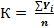 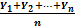  – сумма показателей уровень укомплектованности резервного фонда материальных для ликвидации чрезвычайных ситуаций на территории муниципального образования Московской области по каждому разделу Номенклатуры органов местного самоуправления муниципальных образований Московской области, в процентах;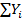 ) – показатели уровень укомплектованности резервного фонда материальных для ликвидации чрезвычайных ситуаций на территории муниципального образования Московской области по каждой позиции в разделе Номенклатур органов местного самоуправления муниципальных образований Московской области, в процентах;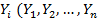 n – количество разделов Номенклатуры.Постановление главы городского округа Зарайск Московской области от 29.10.2020 № 1414/10 «О Порядке создания, хранения, использования и восполнения резерва материальных ресурсов для ликвидации чрезвычайных ситуаций на территории городского округа Зарайск Московской области».Значение показателя рассчитывается по формуле:А = А (тек) - А (2022), где:А (тек) – уровень укомплектованности резервного фонда материальных для ликвидации чрезвычайных ситуаций на территории муниципального образования Московской области за отчетный период времени;А (2022) – уровень укомплектованности резервного фонда материальных для ликвидации чрезвычайных ситуаций на территории муниципального образования Московской области за аналогичный период 2022 года (в 2022 году ____%),А (тек) – уровень укомплектованности резервного фонда материальных для ликвидации чрезвычайных ситуаций на территории муниципального образования Московской области рассчитывается по формуле: = , где:  – сумма показателей уровень укомплектованности резервного фонда материальных для ликвидации чрезвычайных ситуаций на территории муниципального образования Московской области по каждому разделу Номенклатуры органов местного самоуправления муниципальных образований Московской области, в процентах;) – показатели уровень укомплектованности резервного фонда материальных для ликвидации чрезвычайных ситуаций на территории муниципального образования Московской области по каждой позиции в разделе Номенклатур органов местного самоуправления муниципальных образований Московской области, в процентах;n – количество разделов Номенклатуры.Постановление главы городского округа Зарайск Московской области от 29.10.2020 № 1414/10 «О Порядке создания, хранения, использования и восполнения резерва материальных ресурсов для ликвидации чрезвычайных ситуаций на территории городского округа Зарайск Московской области».Указ ПРФ от 16.10.2019 № 501 «О Стратегии в области развития гражданской обороны, защиты населения и территорий от чрезвычайных ситуаций, обеспечения пожарной безопасности и безопасности людей на водных объектах на период до 2030 года».Постановление главы городского округа Зарайск Московской области от 29.10.2020 № 1414/10 «О Порядке создания, хранения, использования и восполнения резерва материальных ресурсов для ликвидации чрезвычайных ситуаций на территории городского округа Зарайск Московской области».Ежеквартально, ежегодноПодпрограмма 3. «Обеспечение мероприятий гражданской обороны на территории муниципального образования Московской области»Подпрограмма 3. «Обеспечение мероприятий гражданской обороны на территории муниципального образования Московской области»Подпрограмма 3. «Обеспечение мероприятий гражданской обороны на территории муниципального образования Московской области»Подпрограмма 3. «Обеспечение мероприятий гражданской обороны на территории муниципального образования Московской области»Подпрограмма 3. «Обеспечение мероприятий гражданской обороны на территории муниципального образования Московской области»Подпрограмма 3. «Обеспечение мероприятий гражданской обороны на территории муниципального образования Московской области»Подпрограмма 3. «Обеспечение мероприятий гражданской обороны на территории муниципального образования Московской области»10Доля населения, проживающего или осуществляющего хозяйственную деятельность в границах зоны действия технических средств оповещения (электрических, электронных сирен и мощных акустических систем) муниципальной автоматизированной системы централизованного  оповещения процентЗначение показателя рассчитывается по формуле:Pсп = Nохасп / Nнас x 100%, где:Pсп - доля населения, проживающего или осуществляющего хозяйственную деятельность в границах зоны действия технических средств оповещения (электрических, электронных сирен и мощных акустических систем) МАСЦО Московской области;Nохасп - количество населения муниципального образования, охваченного техническими средствами оповещения (электрическими, электронными сиренами и мощными акустическими системами) МАСЦО Московской области (тыс. чел);Nнас - количество населения муниципального образования Московской области (тыс. чел.)Значение показателя рассчитывается по формуле:Pсп = Nохасп / Nнас x 100%, где:Pсп - доля населения, проживающего или осуществляющего хозяйственную деятельность в границах зоны действия технических средств оповещения (электрических, электронных сирен и мощных акустических систем) МАСЦО Московской области;Nохасп - количество населения муниципального образования, охваченного техническими средствами оповещения (электрическими, электронными сиренами и мощными акустическими системами) МАСЦО Московской области (тыс. чел);Nнас - количество населения муниципального образования Московской области (тыс. чел.)Данные по численности населения городского округа Зарайск учитываются из статистических сведений, официально опубликованных Территориальным органом Федеральной службы государственной статистики по Московской области, на расчетный период (статистический сборник «Численность и состав населения Московской области»).Данные по численности населения городского округа Зарайск, охваченного техническими средствами оповещения (электрическими, электронными сиренами и мощными акустическими системами) МАСЦО Московской области, определяется по результатам комплексных проверок готовности МАСЦО Московской области.Ежеквартально, ежегодно11Темп прироста степени обеспеченности запасами материально-технических, продовольственных, медицинских и иных средств для целей гражданской обороныпроцентЗначение показателя рассчитывается по формуле:К = К (тек) - К (2022), где:К (тек) – степень обеспеченности запасами материально-технических, продовольственных, медицинских и иных средств, для целей гражданской обороны органов местного самоуправления муниципальных образований Московской области за отчетный период;К (2022) – степень обеспеченности запасами материально-технических, продовольственных, медицинских и иных средств, для целей гражданской обороны органов местного самоуправления муниципальных образований Московской области за аналогичный период 2022 года (в 2022 году ____%),К (тек) – степень обеспеченности материально-техническими, продовольственными, медицинскими и иными средствами в целях гражданской обороны органов местного самоуправления муниципальных образований Московской области рассчитывается по формуле: = , где: – сумма показателей степени обеспеченности материально-техническими, продовольственными, медицинскими и иными средствами в целях гражданской обороны по каждому разделу Номенклатуры органов местного самоуправления муниципальных образований Московской области, в процентах;) – показатели степени обеспеченности материально-техническими, продовольственными, медицинскими и иными средствами в целях гражданской обороны по каждой позиции в разделе Номенклатур органов местного самоуправления муниципальных образований Московской области, в процентах;n – количество разделов Номенклатуры.Постановление главы городского округа Зарайск Московской области от 03.12.2021 № 1902/12 «О создании и содержании в целях гражданской обороны запасов материально- технических, продовольственных, медицинских, и иных средств в городском округе Зарайск».Значение показателя рассчитывается по формуле:К = К (тек) - К (2022), где:К (тек) – степень обеспеченности запасами материально-технических, продовольственных, медицинских и иных средств, для целей гражданской обороны органов местного самоуправления муниципальных образований Московской области за отчетный период;К (2022) – степень обеспеченности запасами материально-технических, продовольственных, медицинских и иных средств, для целей гражданской обороны органов местного самоуправления муниципальных образований Московской области за аналогичный период 2022 года (в 2022 году ____%),К (тек) – степень обеспеченности материально-техническими, продовольственными, медицинскими и иными средствами в целях гражданской обороны органов местного самоуправления муниципальных образований Московской области рассчитывается по формуле: = , где: – сумма показателей степени обеспеченности материально-техническими, продовольственными, медицинскими и иными средствами в целях гражданской обороны по каждому разделу Номенклатуры органов местного самоуправления муниципальных образований Московской области, в процентах;) – показатели степени обеспеченности материально-техническими, продовольственными, медицинскими и иными средствами в целях гражданской обороны по каждой позиции в разделе Номенклатур органов местного самоуправления муниципальных образований Московской области, в процентах;n – количество разделов Номенклатуры.Постановление главы городского округа Зарайск Московской области от 03.12.2021 № 1902/12 «О создании и содержании в целях гражданской обороны запасов материально- технических, продовольственных, медицинских, и иных средств в городском округе Зарайск».Постановление главы городского округа Зарайск Московской области от 03.12.2021 № 1902/12 «О создании и содержании в целях гражданской обороны запасов материально- технических, продовольственных, медицинских, и иных средств в городском округе Зарайск».Соглашения с организациями и поступающая от них информация.  Ежеквартально,ежегодно12Увеличение степени готовности к использованию по предназначению защитных сооружений и иных объектов ГОпроцентУвеличение степени готовности к использованию по предназначению защитных сооружений и иных объектов ГО (L) рассчитывается по формуле:L = А/А1*100%, где:А – обеспеченность установленных категорий населения ЗС ГО, расположенными на территории муниципального образования, %; и готовность иных объектов ГО имеющихся на территории муниципального образования по состоянию на 01 число отчетного периода;А1 – обеспеченность установленных категорий населения ЗС ГО, расположенными на территории муниципального образования, %; и готовность иных объектов ГО имеющихся на территории муниципального образования по состоянию на 01 число базового года.А = О НАС ЗСГО, МО + D, А1 = О1 НАС ЗСГО, МО + D1 где, О НАС ЗСГО, МО - обеспеченность установленных категорий населения ЗС ГО, расположенными на территории Московской области.О1 НАС ЗСГО, МО - обеспеченность установленных категорий населения ЗС ГО, расположенными на территории Московской области по состоянию на базовый период.рассчитывается по формуле:О НАС ЗСГО, МО = {[N HAC ОБ У, МО + (N НАС ОБ ПРУ, МО + N НАС ОБ ЗП ПРУ, МО) + (N НАС ОБ УКР, МО + N НАС ОБ ЗП УКР, МО)] / (N НАС, У, МО +N HAC ПРУ, МО + N HAC УКР, МО)} *100%,где:О НАС ЗСГО, МО - обеспеченность установленных категорий населения ЗС ГО, расположенными на территории муниципального образования, %;N НАС ОБ У, МО - численность установленных категорий населения, обеспеченного убежищами, расположенными на территории муниципального образования, чел.;N НАС, У, МО - численность установленных категорий населения, подлежащего укрытию в убежищах, расположенными на территории муниципального образования, чел;N НАС ОБ ПРУ, МО - численность установленных категорий населения, обеспеченного ПРУ, расположенных на территории муниципального образования, чел.;N НАС ОБ ЗП ПРУ, МО - численность установленных категорий населения, обеспеченного заглубленными помещениями и другими сооружениями подземного пространства, приспосабливаемыми под ПРУ в период мобилизации и в военное время по планам наращивания инженерной защиты на территории муниципального образования, чел.;N НАС ПРУ, МО - численность установленных категорий населения, подлежащего укрытию в ПРУ, чел.N НАС ОБ УКР, МО - численность установленных категорий населения, обеспеченного укрытиями, расположенных на территории муниципального образования, чел.;N НАС ОБ ЗП, МО - численность установленных категорий населения, обеспеченного заглубленными помещениями и другими сооружениями подземного пространства, приспосабливаемыми под укрытия в период мобилизации и в военное время по планам наращивания инженерной защиты, на территории муниципального образования, чел.;N НАС УКР, МО - численность установленных категорий населения, подлежащего укрытию в укрытиях, чел.D – общее количество иных объектов ГО оцененных как «Готово» по состоянию на 01 число отчетного периода;D1 – общее количество иных объектов ГО оцененных как «Готовых» по состоянию на 01 число отчетного периода, базового периода.Увеличение степени готовности к использованию по предназначению защитных сооружений и иных объектов ГО (L) рассчитывается по формуле:L = А/А1*100%, где:А – обеспеченность установленных категорий населения ЗС ГО, расположенными на территории муниципального образования, %; и готовность иных объектов ГО имеющихся на территории муниципального образования по состоянию на 01 число отчетного периода;А1 – обеспеченность установленных категорий населения ЗС ГО, расположенными на территории муниципального образования, %; и готовность иных объектов ГО имеющихся на территории муниципального образования по состоянию на 01 число базового года.А = О НАС ЗСГО, МО + D, А1 = О1 НАС ЗСГО, МО + D1 где, О НАС ЗСГО, МО - обеспеченность установленных категорий населения ЗС ГО, расположенными на территории Московской области.О1 НАС ЗСГО, МО - обеспеченность установленных категорий населения ЗС ГО, расположенными на территории Московской области по состоянию на базовый период.рассчитывается по формуле:О НАС ЗСГО, МО = {[N HAC ОБ У, МО + (N НАС ОБ ПРУ, МО + N НАС ОБ ЗП ПРУ, МО) + (N НАС ОБ УКР, МО + N НАС ОБ ЗП УКР, МО)] / (N НАС, У, МО +N HAC ПРУ, МО + N HAC УКР, МО)} *100%,где:О НАС ЗСГО, МО - обеспеченность установленных категорий населения ЗС ГО, расположенными на территории муниципального образования, %;N НАС ОБ У, МО - численность установленных категорий населения, обеспеченного убежищами, расположенными на территории муниципального образования, чел.;N НАС, У, МО - численность установленных категорий населения, подлежащего укрытию в убежищах, расположенными на территории муниципального образования, чел;N НАС ОБ ПРУ, МО - численность установленных категорий населения, обеспеченного ПРУ, расположенных на территории муниципального образования, чел.;N НАС ОБ ЗП ПРУ, МО - численность установленных категорий населения, обеспеченного заглубленными помещениями и другими сооружениями подземного пространства, приспосабливаемыми под ПРУ в период мобилизации и в военное время по планам наращивания инженерной защиты на территории муниципального образования, чел.;N НАС ПРУ, МО - численность установленных категорий населения, подлежащего укрытию в ПРУ, чел.N НАС ОБ УКР, МО - численность установленных категорий населения, обеспеченного укрытиями, расположенных на территории муниципального образования, чел.;N НАС ОБ ЗП, МО - численность установленных категорий населения, обеспеченного заглубленными помещениями и другими сооружениями подземного пространства, приспосабливаемыми под укрытия в период мобилизации и в военное время по планам наращивания инженерной защиты, на территории муниципального образования, чел.;N НАС УКР, МО - численность установленных категорий населения, подлежащего укрытию в укрытиях, чел.D – общее количество иных объектов ГО оцененных как «Готово» по состоянию на 01 число отчетного периода;D1 – общее количество иных объектов ГО оцененных как «Готовых» по состоянию на 01 число отчетного периода, базового периода.В соответствии с Регламентом сбора и обмена информацией в области гражданской обороны (приложение 13 к Порядку разработки, согласования и утверждения планов гражданской обороны и защиты населения (планов гражданской обороны), утвержденному приказом МЧС России от 23.07.2020 № 216ДСП, зарегистрированным в Минюсте России 30.04.2020, регистрационный номер № 58257)Ежеквартально,ежегодно13Поддержание в состоянии постоянной готовности к использованию технических систем управленияпроцентЗначение показателя рассчитывается по формуле:Pг = t1 + t2 + t3, где:Рг – готовность к использованию технических систем управленияt1 – среднее время обнаружения опасности, возникшей вследствие военных конфликтов или вследствие этих конфликтов, а также при чрезвычайных ситуациях природного и техногенного характераt2 – среднее время доведения до Центра управления в кризисных ситуациях информации об опасностиt3 – среднее время доведения Центром управления в кризисных ситуациях информации об опасности территориальным органам ФОИВ, органам исполнительной власти субъектов РФ и местного самоуправления, а также соответствующим силам постоянной готовности. Значение показателя рассчитывается по формуле:Pг = t1 + t2 + t3, где:Рг – готовность к использованию технических систем управленияt1 – среднее время обнаружения опасности, возникшей вследствие военных конфликтов или вследствие этих конфликтов, а также при чрезвычайных ситуациях природного и техногенного характераt2 – среднее время доведения до Центра управления в кризисных ситуациях информации об опасностиt3 – среднее время доведения Центром управления в кризисных ситуациях информации об опасности территориальным органам ФОИВ, органам исполнительной власти субъектов РФ и местного самоуправления, а также соответствующим силам постоянной готовности. Часть 2 статьи 8 Федерального закона от 12.02.1998 № 28-ФЗ «О гражданской обороне»Ежеквартально, ежегодноПодпрограмма 4. «Обеспечение пожарной безопасности на территории муниципального образования Московской области»Подпрограмма 4. «Обеспечение пожарной безопасности на территории муниципального образования Московской области»Подпрограмма 4. «Обеспечение пожарной безопасности на территории муниципального образования Московской области»Подпрограмма 4. «Обеспечение пожарной безопасности на территории муниципального образования Московской области»Подпрограмма 4. «Обеспечение пожарной безопасности на территории муниципального образования Московской области»Подпрограмма 4. «Обеспечение пожарной безопасности на территории муниципального образования Московской области»Подпрограмма 4. «Обеспечение пожарной безопасности на территории муниципального образования Московской области»14Повышение степени пожарной защищенности городского округа, по отношению к базовому периоду 2019 года.процентЗначение рассчитывается по формуле:S = (L + M + Y) / 3L - процент снижения пожаров, произошедших на территории городского округа, по отношению к базовому показателю; M – процент снижения погибших и травмированных людей на пожарах, произошедших на территории городского округа за отчетный период, по отношению к аналогичному периоду базового года;Y – увеличение процента исправных гидрантов и оборудованных мест для забора воды на территории городского округа от общего количества, по отношению к базовому периодупроцент снижения пожаров, произошедших на территории городского округа, по отношению к базовому показателю рассчитывается по формуле:L = 100 % - (D тек. / Dбаз. * 100%), где:D тек. – количество зарегистрированных пожаров на территории городского округа за отчетный период;D баз. - количество зарегистрированных пожаров на территории городского округа аналогичному периоду базового года.процент снижения погибших и травмированных людей на пожарах, произошедших на территории городского округа за отчетный период, по отношению к аналогичному периоду базового года, рассчитывается по формуле:M = 100 % - (D тек. / Dбаз. * 100%), где:D тек. – количество погибших и травмированных людей на пожарах на территории городского округа в общем числе погибших и травмированных за отчетный период;D баз. - количество погибших и травмированных людей на пожарах на территории городского округа, зарегистрированных в Росстате аналогичному периоду базового года.увеличение процента исправных гидрантов и оборудованных мест для забора воды на территории городского округа от общего количества, по отношению к базовому периоду, рассчитывается по формуле:Y = (Dтек -  Dбаз ) *100%, где:Dтек= (Nпг испр/Nпг общ+Nпв испр/Nпв общ)/2 Dбаз= аналогично Dтек в базовом периодеNпг испр – количество исправных пожарных гидрантов на территории городского округаNпг общ – общее количество пожарных гидрантов на территории городского округаNпв испр – количество пожарных водоёмов на территории городского округа, обустроенных подъездами с площадками (пирсами) с твердым покрытием для установки пожарных автомобилей в любое время года;Nпв общ – общее количество пожарных водоёмов на территории городского округа.Значение рассчитывается по формуле:S = (L + M + Y) / 3L - процент снижения пожаров, произошедших на территории городского округа, по отношению к базовому показателю; M – процент снижения погибших и травмированных людей на пожарах, произошедших на территории городского округа за отчетный период, по отношению к аналогичному периоду базового года;Y – увеличение процента исправных гидрантов и оборудованных мест для забора воды на территории городского округа от общего количества, по отношению к базовому периодупроцент снижения пожаров, произошедших на территории городского округа, по отношению к базовому показателю рассчитывается по формуле:L = 100 % - (D тек. / Dбаз. * 100%), где:D тек. – количество зарегистрированных пожаров на территории городского округа за отчетный период;D баз. - количество зарегистрированных пожаров на территории городского округа аналогичному периоду базового года.процент снижения погибших и травмированных людей на пожарах, произошедших на территории городского округа за отчетный период, по отношению к аналогичному периоду базового года, рассчитывается по формуле:M = 100 % - (D тек. / Dбаз. * 100%), где:D тек. – количество погибших и травмированных людей на пожарах на территории городского округа в общем числе погибших и травмированных за отчетный период;D баз. - количество погибших и травмированных людей на пожарах на территории городского округа, зарегистрированных в Росстате аналогичному периоду базового года.увеличение процента исправных гидрантов и оборудованных мест для забора воды на территории городского округа от общего количества, по отношению к базовому периоду, рассчитывается по формуле:Y = (Dтек -  Dбаз ) *100%, где:Dтек= (Nпг испр/Nпг общ+Nпв испр/Nпв общ)/2 Dбаз= аналогично Dтек в базовом периодеNпг испр – количество исправных пожарных гидрантов на территории городского округаNпг общ – общее количество пожарных гидрантов на территории городского округаNпв испр – количество пожарных водоёмов на территории городского округа, обустроенных подъездами с площадками (пирсами) с твердым покрытием для установки пожарных автомобилей в любое время года;Nпв общ – общее количество пожарных водоёмов на территории городского округа.По итогам мониторинга. Приказ Министерства Российской Федерации по делам гражданской обороны, чрезвычайным ситуациям и ликвидации последствий стихийных бедствий от 21.11.2008 № 714 «Об утверждении Порядка учета пожаров и их последствий».Анализ по пожарам, представленный отделом надзорной деятельности и профилактической работы по городскому округу Зарайск УНД и ПР ГУ МЧС России по Московской области.Ежеквартально, ежегодноПодпрограмма 5. «Обеспечение безопасности населения на водных объектах, расположенных на территории муниципального образования Московской области»Подпрограмма 5. «Обеспечение безопасности населения на водных объектах, расположенных на территории муниципального образования Московской области»Подпрограмма 5. «Обеспечение безопасности населения на водных объектах, расположенных на территории муниципального образования Московской области»Подпрограмма 5. «Обеспечение безопасности населения на водных объектах, расположенных на территории муниципального образования Московской области»Подпрограмма 5. «Обеспечение безопасности населения на водных объектах, расположенных на территории муниципального образования Московской области»Подпрограмма 5. «Обеспечение безопасности населения на водных объектах, расположенных на территории муниципального образования Московской области»Подпрограмма 5. «Обеспечение безопасности населения на водных объектах, расположенных на территории муниципального образования Московской области»15Прирост уровня безопасности людей на водных объектах, расположенных на территории Московской областипроцентЗначение показателя рассчитывается по формуле:V = F * 0,25 + H * 0,2 + P * 0,2 + J * 0,1 + G * 0,25, где:F – увеличение количества оборудованных безопасных мест отдыха у воды, расположенных
на территории муниципального образования Московской области, в том числе пляжей
в соответствии с требованиями  постановления Правительства Российской Федерации от 14.12.2006
№ 769 «О порядке утверждения правил охраны жизни людей на водных объектах», Национальный стандарт Российской Федерации ГОСТ Р 58737-2019F = (L1 / L2 х 100) – 100%, где:L1 – количество оборудованных безопасных мест массового отдыха на водных объектах, расположенных на территории муниципального образования Московской области, в том числе пляжей в соответствии с требованиями постановления Правительства Российской Федерации от 14.12.2006 № 769 «О порядке утверждения правил охраны жизни людей на водных объектах», Национальный стандарт Российской Федерации ГОСТ Р 58737-2019 за отчетный период времени;L2 – количество оборудованных безопасных мест массового отдыха на водных объектах, расположенных на территории муниципального образования Московской области, в том числе пляжей в соответствии с требованиями постановления Правительства Российской Федерации от 14.12.2006 № 769 «О порядке утверждения правил охраны жизни людей на водных объектах», Национальный стандарт Российской Федерации ГОСТ Р 58737-2019 за аналогичный отчетный период времени 2022 года (___ мест из них ___ пляжей)H – Снижения количества происшествий на водных объектах, расположенных на территории муниципального образования Московской областиН = 100% – (Z1 / Z2 х 100), где:Z1 – количество происшествий на водных объектах на территории расположенных на территории муниципального образования Московской области за отчетный период времени;Z2 – количество происшествий на водных объектах, расположенных на территории муниципального образования Московской области за аналогичный отчетный период времени 2022 года (___ происшествий)P – снижение количества погибших, травмированных на водных объектах, расположенных на территории муниципального образования Московской области P = 100% – (E 1 / E 2 х 100), где:E1 – количества погибших, травмированных на водных объектах, расположенных на территории муниципального образования Московской области за отчетный период времени;E2 – количества погибших, травмированных на водных объектах, расположенных на территории муниципального образования Московской области за аналогичный отчетный период 2022 года (_____ чел.)J – Снижение количества утонувших жителей муниципального образования Московской областиJ = 100% – (F 1 / F 2 х 100), где:F1 – количества утонувших жителей муниципального образования Московской области за отчетный период времени;F2 – количества утонувших жителей муниципального образования Московской области за аналогичный отчетный период 2022 года (_____ чел.)G – увеличение количества несовершеннолетних прошедших подготовку (обучение) приемам само спасения, оказания первой помощи при утоплении и правилам поведения на водеG = (N 1 / N 2 х 100) – 100%, где:N1 – количество несовершеннолетних, прошедших подготовку (обучение) приемам само спасения, оказания первой помощи при утоплении и правилам поведения на воде за отчетный период времени;N2 – количество несовершеннолетних, прошедших подготовку (обучение) приемам само спасения, оказания первой помощи при утоплении и правилам поведения на воде за аналогичный отчетный период времени 2022 года (_____ чел.).При расчете показателя учитываются коэффициенты степени влияния составляющего показателя на достижение макропоказателя в целом.Значение показателя рассчитывается по формуле:V = F * 0,25 + H * 0,2 + P * 0,2 + J * 0,1 + G * 0,25, где:F – увеличение количества оборудованных безопасных мест отдыха у воды, расположенных
на территории муниципального образования Московской области, в том числе пляжей
в соответствии с требованиями  постановления Правительства Российской Федерации от 14.12.2006
№ 769 «О порядке утверждения правил охраны жизни людей на водных объектах», Национальный стандарт Российской Федерации ГОСТ Р 58737-2019F = (L1 / L2 х 100) – 100%, где:L1 – количество оборудованных безопасных мест массового отдыха на водных объектах, расположенных на территории муниципального образования Московской области, в том числе пляжей в соответствии с требованиями постановления Правительства Российской Федерации от 14.12.2006 № 769 «О порядке утверждения правил охраны жизни людей на водных объектах», Национальный стандарт Российской Федерации ГОСТ Р 58737-2019 за отчетный период времени;L2 – количество оборудованных безопасных мест массового отдыха на водных объектах, расположенных на территории муниципального образования Московской области, в том числе пляжей в соответствии с требованиями постановления Правительства Российской Федерации от 14.12.2006 № 769 «О порядке утверждения правил охраны жизни людей на водных объектах», Национальный стандарт Российской Федерации ГОСТ Р 58737-2019 за аналогичный отчетный период времени 2022 года (___ мест из них ___ пляжей)H – Снижения количества происшествий на водных объектах, расположенных на территории муниципального образования Московской областиН = 100% – (Z1 / Z2 х 100), где:Z1 – количество происшествий на водных объектах на территории расположенных на территории муниципального образования Московской области за отчетный период времени;Z2 – количество происшествий на водных объектах, расположенных на территории муниципального образования Московской области за аналогичный отчетный период времени 2022 года (___ происшествий)P – снижение количества погибших, травмированных на водных объектах, расположенных на территории муниципального образования Московской области P = 100% – (E 1 / E 2 х 100), где:E1 – количества погибших, травмированных на водных объектах, расположенных на территории муниципального образования Московской области за отчетный период времени;E2 – количества погибших, травмированных на водных объектах, расположенных на территории муниципального образования Московской области за аналогичный отчетный период 2022 года (_____ чел.)J – Снижение количества утонувших жителей муниципального образования Московской областиJ = 100% – (F 1 / F 2 х 100), где:F1 – количества утонувших жителей муниципального образования Московской области за отчетный период времени;F2 – количества утонувших жителей муниципального образования Московской области за аналогичный отчетный период 2022 года (_____ чел.)G – увеличение количества несовершеннолетних прошедших подготовку (обучение) приемам само спасения, оказания первой помощи при утоплении и правилам поведения на водеG = (N 1 / N 2 х 100) – 100%, где:N1 – количество несовершеннолетних, прошедших подготовку (обучение) приемам само спасения, оказания первой помощи при утоплении и правилам поведения на воде за отчетный период времени;N2 – количество несовершеннолетних, прошедших подготовку (обучение) приемам само спасения, оказания первой помощи при утоплении и правилам поведения на воде за аналогичный отчетный период времени 2022 года (_____ чел.).При расчете показателя учитываются коэффициенты степени влияния составляющего показателя на достижение макропоказателя в целом.По итогам мониторинга. Статистические данные по количеству утонувших на водных объектах 
согласно статистическим сведениям, официально опубликованным территориальным органом федеральной службы Государственной статистики по Московской области на расчетный период.Постановление Правительства Московской области от 28.09.2007 № 732/21 «О Правилах охраны жизни людей на водных объектах в Московской области» «Водный кодекс Российской Федерации» от 03.06.2006 № 74-ФЗ.По итогам мониторинга. Статистические данные по количеству утонувших на водных объектах согласно статистическим сведениям, официально опубликованным территориальным органом федеральной службы Государственной статистики по Московской области на расчетный период.Обучение организуется в соответствии с требованиями федеральных законов от 12.02.1998 № 28-ФЗ «О гражданской обороне» и от 21.12.1994 № 68-ФЗ «О защите населения и территорий 
от чрезвычайных ситуаций природного и техногенного характера», постановлений Правительства Российской Федерации от 04.09.2003 № 547«О подготовке населения в области защиты от чрезвычайных ситуаций природного и техногенного характера» и от 02.11.2000 № 841 
«Об утверждении Положения 
об организации обучения населения в области гражданской обороны», приказов и указаний Министерства Российской Федерации по делам гражданской обороны, чрезвычайным ситуациям и ликвидации последствий стихийных бедствий и осуществляется по месту работыЕжеквартально, ежегодноN п/п№ подпрограммы X№ основного мероприятия YY№ мероприятия ZZНаименование результатаЕдиница измеренияПорядок определения значений110701Количество восстановленных (ремонт, реставрация, благоустройство) воинских захороненийединицыЗначение показателя определяется по фактическому количеству восстановленных (ремонт, реставрация, благоустройство) воинских захоронений210702Доля транспортировок умерших в морг с мест обнаружения или происшествия для производства судебно-медицинской экспертизы, произведенных в соответствии с установленными требованиямипроцентЗначение показателя рассчитывается по формуле:где:ДТ - доля транспортировок умерших в морг с мест обнаружения или происшествия для производства судебно-медицинской экспертизы, произведенных в соответствии с установленными требованиями;Тн – количество транспортировок умерших в морг, по которым поступили обоснованные жалобы о нарушениях порядка осуществления транспортировки умерших в морг, Стандарта качества транспортировки умерших в морг либо выявлены нарушения контрольно-надзорными органами, органами местного самоуправления; Тобщ – общее фактическое количество осуществленных транспортировок умерших в морг310709Инвентаризация мест захороненийпроцентIs / D х 100% = II - доля зоны захоронения кладбищ, на которых проведена инвентаризация захоронений в соответствии с требованиями законодательства, %;Is - площадь зоны захоронения, на которых проведена инвентаризация в электронном виде, га;D - общая площадь зоны захоронения на кладбищах муниципального образования№ п/пНаименование целевых показателейТип показателяЕдиница измерения(по ОКЕИ)Базовое значение                  Планируемое значение по годам реализации программыПланируемое значение по годам реализации программыПланируемое значение по годам реализации программыПланируемое значение по годам реализации программыПланируемое значение по годам реализации программыОтветственный за достижение показателяНомер подпрограммы, мероприятий, оказывающих влияние на достижение показателя*** (Y.XX.ZZ)№ п/пНаименование целевых показателейТип показателяЕдиница измерения(по ОКЕИ)Базовое значение                  2023 год2024 год2025 год2026 год2027 годОтветственный за достижение показателяНомер подпрограммы, мероприятий, оказывающих влияние на достижение показателя*** (Y.XX.ZZ)Комплексное обеспечение безопасности населения и объектов на территории городского округа Зарайск Московской области, повышение уровня и результативности борьбы с преступностью; обеспечение качества и доступности ритуальных услуг для всех категорий населенияКомплексное обеспечение безопасности населения и объектов на территории городского округа Зарайск Московской области, повышение уровня и результативности борьбы с преступностью; обеспечение качества и доступности ритуальных услуг для всех категорий населенияКомплексное обеспечение безопасности населения и объектов на территории городского округа Зарайск Московской области, повышение уровня и результативности борьбы с преступностью; обеспечение качества и доступности ритуальных услуг для всех категорий населенияКомплексное обеспечение безопасности населения и объектов на территории городского округа Зарайск Московской области, повышение уровня и результативности борьбы с преступностью; обеспечение качества и доступности ритуальных услуг для всех категорий населенияКомплексное обеспечение безопасности населения и объектов на территории городского округа Зарайск Московской области, повышение уровня и результативности борьбы с преступностью; обеспечение качества и доступности ритуальных услуг для всех категорий населенияКомплексное обеспечение безопасности населения и объектов на территории городского округа Зарайск Московской области, повышение уровня и результативности борьбы с преступностью; обеспечение качества и доступности ритуальных услуг для всех категорий населенияКомплексное обеспечение безопасности населения и объектов на территории городского округа Зарайск Московской области, повышение уровня и результативности борьбы с преступностью; обеспечение качества и доступности ритуальных услуг для всех категорий населенияКомплексное обеспечение безопасности населения и объектов на территории городского округа Зарайск Московской области, повышение уровня и результативности борьбы с преступностью; обеспечение качества и доступности ритуальных услуг для всех категорий населенияКомплексное обеспечение безопасности населения и объектов на территории городского округа Зарайск Московской области, повышение уровня и результативности борьбы с преступностью; обеспечение качества и доступности ритуальных услуг для всех категорий населенияКомплексное обеспечение безопасности населения и объектов на территории городского округа Зарайск Московской области, повышение уровня и результативности борьбы с преступностью; обеспечение качества и доступности ритуальных услуг для всех категорий населенияКомплексное обеспечение безопасности населения и объектов на территории городского округа Зарайск Московской области, повышение уровня и результативности борьбы с преступностью; обеспечение качества и доступности ритуальных услуг для всех категорий населенияКомплексное обеспечение безопасности населения и объектов на территории городского округа Зарайск Московской области, повышение уровня и результативности борьбы с преступностью; обеспечение качества и доступности ритуальных услуг для всех категорий населенияКомплексное обеспечение безопасности населения и объектов на территории городского округа Зарайск Московской области, повышение уровня и результативности борьбы с преступностью; обеспечение качества и доступности ритуальных услуг для всех категорий населения1.Снижение общего количества преступлений, совершенных на территории муниципального образования, не менее чем на 3 % ежегодноприоритетный целевой кол-вопреступлений, динамика в %392380/97369/97358/97347/97337/97Отдел по ГО, ЧС и АТД администрации городского округа Зарайск; Управление образования администрации городского округа Зарайск; Комитет по культуре, физической культуре, спорту, работе с детьми и молодежью администрации городского округа Зарайск; ОМВД России по городскому округу Зарайск; МКУ «ЕДДС городского округа Зарайск»; МКУ «Зарайский ритуал»1.01.011.01.021.01.031.02.031.02.041.03.011.03.021.03.031.03.041.04.011.04.021.05.011.05.041.05.051.07.011.07.021.07.031.07.041.07.061.07.092Увеличение доли социально значимых объектов (учреждений), оборудованных в целях антитеррористической защищенности средствами безопасности  отраслевойпроцент8487909396100Отдел по ГО, ЧС и АТД администрации городского округа Зарайск; Управление образования администрации городского округа Зарайск; Комитет по культуре, физической культуре, спорту, работе с детьми и молодежью администрации городского округа Зарайск1.01.011.01.021.01.033Увеличение общего количества видеокамер, введенных в эксплуатацию в систему технологического обеспечения региональной общественной безопасности и оперативного управления «Безопасный регион», не менее чем на 5 % ежегодноприоритетный целевой единицы509535562590620651Отдел по ГО, ЧС и АТД администрации городского округа Зарайск; МКУ «ЕДДС городского округа Зарайск»1.04.011.04.024Снижение уровня вовлеченности населения в незаконный оборот наркотиков на 100 тыс. населенияотраслевойчеловек на 100 тыс. населения 33,333,132,932,732,532,3Отдел по ГО, ЧС и АТД администрации городского округа Зарайск; ОМВД России по городскому округу Зарайск1.05.041.05.055Снижение уровня криминогенности наркомании на 100 тыс. человекотраслевойчеловек на 100 тыс. населения22,3 22,121,921,721,521,3Отдел по ГО, ЧС и АТД администрации городского округа Зарайск; ОМВД России по городскому округу Зарайск1.05.016Доля кладбищ, соответствующих требованиям Регионального стандартаприоритетный целевой Рейтинг -45процент32,535,040,045,055,0100Отдел по ГО, ЧС и АТД администрации городского округа Зарайск; МКУ «Зарайский ритуал»1.07.041.07.061.07.09Повышение уровня защиты населения городского округа Зарайск от чрезвычайных ситуаций и защищенности опасных объектов от угроз природного и техногенного характера, повышение уровня реагирования экстренных оперативных служб при происшествияхПовышение уровня защиты населения городского округа Зарайск от чрезвычайных ситуаций и защищенности опасных объектов от угроз природного и техногенного характера, повышение уровня реагирования экстренных оперативных служб при происшествияхПовышение уровня защиты населения городского округа Зарайск от чрезвычайных ситуаций и защищенности опасных объектов от угроз природного и техногенного характера, повышение уровня реагирования экстренных оперативных служб при происшествияхПовышение уровня защиты населения городского округа Зарайск от чрезвычайных ситуаций и защищенности опасных объектов от угроз природного и техногенного характера, повышение уровня реагирования экстренных оперативных служб при происшествияхПовышение уровня защиты населения городского округа Зарайск от чрезвычайных ситуаций и защищенности опасных объектов от угроз природного и техногенного характера, повышение уровня реагирования экстренных оперативных служб при происшествияхПовышение уровня защиты населения городского округа Зарайск от чрезвычайных ситуаций и защищенности опасных объектов от угроз природного и техногенного характера, повышение уровня реагирования экстренных оперативных служб при происшествияхПовышение уровня защиты населения городского округа Зарайск от чрезвычайных ситуаций и защищенности опасных объектов от угроз природного и техногенного характера, повышение уровня реагирования экстренных оперативных служб при происшествияхПовышение уровня защиты населения городского округа Зарайск от чрезвычайных ситуаций и защищенности опасных объектов от угроз природного и техногенного характера, повышение уровня реагирования экстренных оперативных служб при происшествияхПовышение уровня защиты населения городского округа Зарайск от чрезвычайных ситуаций и защищенности опасных объектов от угроз природного и техногенного характера, повышение уровня реагирования экстренных оперативных служб при происшествияхПовышение уровня защиты населения городского округа Зарайск от чрезвычайных ситуаций и защищенности опасных объектов от угроз природного и техногенного характера, повышение уровня реагирования экстренных оперативных служб при происшествияхПовышение уровня защиты населения городского округа Зарайск от чрезвычайных ситуаций и защищенности опасных объектов от угроз природного и техногенного характера, повышение уровня реагирования экстренных оперативных служб при происшествияхПовышение уровня защиты населения городского округа Зарайск от чрезвычайных ситуаций и защищенности опасных объектов от угроз природного и техногенного характера, повышение уровня реагирования экстренных оперативных служб при происшествияхПовышение уровня защиты населения городского округа Зарайск от чрезвычайных ситуаций и защищенности опасных объектов от угроз природного и техногенного характера, повышение уровня реагирования экстренных оперативных служб при происшествиях1Сокращение среднего времени совместного реагирования нескольких экстренных оперативных служб на обращения населения по единому номеру «112» на территории муниципального образования Московской областиУказ ПРФ от 28.12.2010 № 1632 «О совершенствовании системы обеспечения вызова экстренных оперативных служб на территории Российской Федерации»минуты44,548121620Отдел по ГО, ЧС и АТД администрации городского округа Зарайск; МКУ «ЕДДС городского округа Зарайск»2.01.022Степень готовности органа местного самоуправления муниципального образования Московской области к действиям по предупреждению и ликвидации чрезвычайных ситуаций природного и техногенного характераУказ ПРФ от 16.10.2019 № 501 «О Стратегии в области развития гражданской обороны, защиты населения и территорий от чрезвычайных ситуаций, обеспечения пожарной безопасности и безопасности людей на водных объектах на период до 2030 года»процент23,028,031,533,535,537,5Отдел по ГО, ЧС и АТД администрации городского округа Зарайск2.01.022.02.012.03.012.03.022.03.042.03.052.03.062.04.012.05.013Укомплектованность резервного фонда материальных ресурсов для ликвидации чрезвычайных ситуаций муниципального характера Указ ПРФ от 16.10.2019 № 501 «О Стратегии в области развития гражданской обороны, защиты населения и территорий от чрезвычайных ситуаций, обеспечения пожарной безопасности и безопасности людей на водных объектах на период до 2030 года»процент3,56,59,512,515,518,5Отдел по ГО, ЧС и АТД администрации городского округа Зарайск2.02.01Решение вопросов гражданской обороны на территории городского округа Зарайск; создание и совершенствование МСО населения при ЧСРешение вопросов гражданской обороны на территории городского округа Зарайск; создание и совершенствование МСО населения при ЧСРешение вопросов гражданской обороны на территории городского округа Зарайск; создание и совершенствование МСО населения при ЧСРешение вопросов гражданской обороны на территории городского округа Зарайск; создание и совершенствование МСО населения при ЧСРешение вопросов гражданской обороны на территории городского округа Зарайск; создание и совершенствование МСО населения при ЧСРешение вопросов гражданской обороны на территории городского округа Зарайск; создание и совершенствование МСО населения при ЧСРешение вопросов гражданской обороны на территории городского округа Зарайск; создание и совершенствование МСО населения при ЧСРешение вопросов гражданской обороны на территории городского округа Зарайск; создание и совершенствование МСО населения при ЧСРешение вопросов гражданской обороны на территории городского округа Зарайск; создание и совершенствование МСО населения при ЧСРешение вопросов гражданской обороны на территории городского округа Зарайск; создание и совершенствование МСО населения при ЧСРешение вопросов гражданской обороны на территории городского округа Зарайск; создание и совершенствование МСО населения при ЧСРешение вопросов гражданской обороны на территории городского округа Зарайск; создание и совершенствование МСО населения при ЧСРешение вопросов гражданской обороны на территории городского округа Зарайск; создание и совершенствование МСО населения при ЧС1Доля населения, проживающего или осуществляющего хозяйственную деятельность в границах зоны действия технических средств оповещения (электрических, электронных сирен и мощных акустических систем) муниципальной автоматизированной системы централизованного оповещенияУказ ПРФ от 16.10.2019 № 501 «О Стратегии в области развития гражданской обороны, защиты населения и территорий от чрезвычайных ситуаций, обеспечения пожарной безопасности и безопасности людей на водных объектах на период до 2030 года»процент455055606570Отдел по ГО, ЧС и АТД администрации городского округа Зарайск; МКУ «ЕДДС городского округа Зарайск»3.01.012Темп прироста степени обеспеченности запасами материально-технических, продовольственных, медицинских и иных средств для целей гражданской обороны Указ ПРФ от 16.10.2019 № 501 «О Стратегии в области развития гражданской обороны, защиты населения и территорий от чрезвычайных ситуаций, обеспечения пожарной безопасности и безопасности людей на водных объектах на период до 2030 года»процент456789Отдел по ГО, ЧС и АТД администрации городского округа Зарайск3.02.013Увеличение степени готовности к использованию по предназначению защитных сооружений и иных объектов ГОУказ ПРФ от 16.10.2019 № 501 «О Стратегии в области развития гражданской обороны, защиты населения и территорий от чрезвычайных ситуаций, обеспечения пожарной безопасности и безопасности людей на водных объектах на период до 2030 года».процент121618202224Отдел по ГО, ЧС и АТД администрации городского округа Зарайск3.03.013.03.074Поддержание в состоянии постоянной готовности к использованию технических систем управленияФедеральный закон от 26.02.1997 № 31-ФЗ «О мобилизационной подготовке и мобилизации в Российской Федерации».процент------Отдел по ГО, ЧС и АТД администрации городского округа Зарайск; МКУ «ЕДДС городского округа Зарайск»3.03.04Повышение уровня пожарной безопасности населенных пунктов и объектов, находящихся на территории городского округа ЗарайскПовышение уровня пожарной безопасности населенных пунктов и объектов, находящихся на территории городского округа ЗарайскПовышение уровня пожарной безопасности населенных пунктов и объектов, находящихся на территории городского округа ЗарайскПовышение уровня пожарной безопасности населенных пунктов и объектов, находящихся на территории городского округа ЗарайскПовышение уровня пожарной безопасности населенных пунктов и объектов, находящихся на территории городского округа ЗарайскПовышение уровня пожарной безопасности населенных пунктов и объектов, находящихся на территории городского округа ЗарайскПовышение уровня пожарной безопасности населенных пунктов и объектов, находящихся на территории городского округа ЗарайскПовышение уровня пожарной безопасности населенных пунктов и объектов, находящихся на территории городского округа ЗарайскПовышение уровня пожарной безопасности населенных пунктов и объектов, находящихся на территории городского округа ЗарайскПовышение уровня пожарной безопасности населенных пунктов и объектов, находящихся на территории городского округа ЗарайскПовышение уровня пожарной безопасности населенных пунктов и объектов, находящихся на территории городского округа ЗарайскПовышение уровня пожарной безопасности населенных пунктов и объектов, находящихся на территории городского округа ЗарайскПовышение уровня пожарной безопасности населенных пунктов и объектов, находящихся на территории городского округа Зарайск1Повышение степени пожарной защищенности городского округа, по отношению к базовому периоду 2019 года.Указ ПРФ от 16.10.2019 № 501 «О Стратегии в области развития гражданской обороны, защиты населения и территорий от чрезвычайных ситуаций, обеспечения пожарной безопасности и безопасности людей на водных объектах на период до 2030 года».процент1719,52020,521,021,5Отдел по ГО, ЧС и АТД администрации городского округа Зарайск4.01.014.01.034.01.044.01.054.01.064.01.074.01.084.01.094.01.104.01.114.01.13Повышения уровня безопасности людей на водных объектах, расположенных на территории городского округа ЗарайскПовышения уровня безопасности людей на водных объектах, расположенных на территории городского округа ЗарайскПовышения уровня безопасности людей на водных объектах, расположенных на территории городского округа ЗарайскПовышения уровня безопасности людей на водных объектах, расположенных на территории городского округа ЗарайскПовышения уровня безопасности людей на водных объектах, расположенных на территории городского округа ЗарайскПовышения уровня безопасности людей на водных объектах, расположенных на территории городского округа ЗарайскПовышения уровня безопасности людей на водных объектах, расположенных на территории городского округа ЗарайскПовышения уровня безопасности людей на водных объектах, расположенных на территории городского округа ЗарайскПовышения уровня безопасности людей на водных объектах, расположенных на территории городского округа ЗарайскПовышения уровня безопасности людей на водных объектах, расположенных на территории городского округа ЗарайскПовышения уровня безопасности людей на водных объектах, расположенных на территории городского округа ЗарайскПовышения уровня безопасности людей на водных объектах, расположенных на территории городского округа ЗарайскПовышения уровня безопасности людей на водных объектах, расположенных на территории городского округа Зарайск1Прирост уровня безопасности людей на водных объектах, расположенных на территории Московской областиПриоритетный показатель
Указ Президента Российской Федерации 
от 11.01.2018  
№ 12 «Об утверждении Основ государственной политики Российской Федерации в области защиты населения и территорий от чрезвычайных ситуаций на период до 2030 года», от 16.10.2019 № 501 «О Стратегии в области развития гражданской обороны, защиты населения и территорий от чрезвычайных ситуаций, обеспечения пожарной безопасности и безопасности людей на водных объектах на период до 2030 года».процент182426283032Отдел по ГО, ЧС и АТД администрации городского округа Зарайск5.01.015.01.025.01.03№ п/пМероприятие подпрограммыСроки исполнения мероприятияИсточники финансированияВсего 
(тыс. руб.)Объем финансирования по годам (тыс. руб.)Объем финансирования по годам (тыс. руб.)Объем финансирования по годам (тыс. руб.)Объем финансирования по годам (тыс. руб.)Объем финансирования по годам (тыс. руб.)Объем финансирования по годам (тыс. руб.)Объем финансирования по годам (тыс. руб.)Объем финансирования по годам (тыс. руб.)Объем финансирования по годам (тыс. руб.)Объем финансирования по годам (тыс. руб.)Ответственный за выполнение мероприятия подпрограммы№ п/пМероприятие подпрограммыСроки исполнения мероприятияИсточники финансированияВсего 
(тыс. руб.)2023 год2023 год2023 год2023 год2023 год2023 год2024 год2025 год2026 год2027 годОтветственный за выполнение мероприятия подпрограммы1Основное мероприятие 01. 
«Повышение степени антитеррористической защищенности социально значимых объектов, находящихся в собственности городского округа и мест с массовым пребыванием людей»2023-2027Итого:200,00100,00100,00100,00100,00100,00100,00100,000,000,000,00X1Основное мероприятие 01. 
«Повышение степени антитеррористической защищенности социально значимых объектов, находящихся в собственности городского округа и мест с массовым пребыванием людей»2023-2027Средства бюджета Московской области0,000,000,000,000,000,000,000,000,000,000,00X1Основное мероприятие 01. 
«Повышение степени антитеррористической защищенности социально значимых объектов, находящихся в собственности городского округа и мест с массовым пребыванием людей»2023-2027Средства бюджета городского округа 200,00100,00100,00100,00100,00100,00100,00100,000,000,000,00X1.1Мероприятие 01.01. Проведение мероприятий по профилактике терроризма2023-2027Итого:0,000,000,000,000,000,000,000,000,000,000,00Отдел по ГО, ЧС и АТД администрации, Управление образования администрации, Комитет по КФКС РсДиМ, ОМВД Росси по городскому округу Зарайск1.1Мероприятие 01.01. Проведение мероприятий по профилактике терроризма2023-2027Средства бюджета Московской области0,000,000,000,000,000,000,000,000,000,000,00Отдел по ГО, ЧС и АТД администрации, Управление образования администрации, Комитет по КФКС РсДиМ, ОМВД Росси по городскому округу Зарайск1.1Мероприятие 01.01. Проведение мероприятий по профилактике терроризма2023-2027Средства бюджета городского округа 0,000,000,000,000,000,000,000,000,000,000,00Отдел по ГО, ЧС и АТД администрации, Управление образования администрации, Комитет по КФКС РсДиМ, ОМВД Росси по городскому округу Зарайск1.1Результат выполнения мероприятия.
Количество мероприятий по профилактике терроризма (шт.), с нарастающим итогомХХВсего:Итого 2023 годИтого 2023 годВ том числе по кварталамВ том числе по кварталамВ том числе по кварталамВ том числе по кварталам2024 год2025 год2026 год2027 годХ1.1Результат выполнения мероприятия.
Количество мероприятий по профилактике терроризма (шт.), с нарастающим итогомХХВсего:Итого 2023 годИтого 2023 годIIIIIIIV2024 год2025 год2026 год2027 годХ1.1Результат выполнения мероприятия.
Количество мероприятий по профилактике терроризма (шт.), с нарастающим итогомХХ2004040510304040404040Х1.2Мероприятие 01.02.  Приобретение оборудования (материалов), наглядных пособий и оснащения для использования при проведении тренировок на объектах с массовым пребыванием людей2023-2027Итого:0,000,000,000,000,000,000,000,000,000,000,00Отдел по ГО, ЧС и АТД администрации, Управление образования администрации, Комитет по КФКС РсДиМ, ОМВД Росси по городскому округу Зарайск 1.2Мероприятие 01.02.  Приобретение оборудования (материалов), наглядных пособий и оснащения для использования при проведении тренировок на объектах с массовым пребыванием людей2023-2027Средства бюджета Московской области0,000,000,000,000,000,000,000,000,000,000,00Отдел по ГО, ЧС и АТД администрации, Управление образования администрации, Комитет по КФКС РсДиМ, ОМВД Росси по городскому округу Зарайск 1.2Мероприятие 01.02.  Приобретение оборудования (материалов), наглядных пособий и оснащения для использования при проведении тренировок на объектах с массовым пребыванием людей2023-2027Средства бюджета городского округа 0,000,000,000,000,000,000,000,000,000,000,00Отдел по ГО, ЧС и АТД администрации, Управление образования администрации, Комитет по КФКС РсДиМ, ОМВД Росси по городскому округу Зарайск 1.2Результат не предусмотренХХВсего:Итого 2023 годИтого 2023 годВ том числе по кварталамВ том числе по кварталамВ том числе по кварталамВ том числе по кварталам2024 год2025 год2026 год2027 годХ1.2Результат не предусмотренХХВсего:Итого 2023 годИтого 2023 годIIIIIIIV2024 год2025 год2026 год2027 годХ1.2Результат не предусмотренХХ-----------Х1.3Мероприятие 01.03 Оборудование социально значимых объектов инженерно-техническими сооружениями, обеспечивающими контроль доступа или блокирование несанкционированного доступа, контроль и оповещение о возникновении угроз2023-2027Итого:200,00100,00100,00100,00100,00100,00100,00100,000,000,000,00Отдел по ГО, ЧС и АТД администрации, Управление образования администрации, Комитет по КФКС РсДиМ, ОМВД Росси по городскому округу Зарайск1.3Мероприятие 01.03 Оборудование социально значимых объектов инженерно-техническими сооружениями, обеспечивающими контроль доступа или блокирование несанкционированного доступа, контроль и оповещение о возникновении угроз2023-2027Средства бюджета Московской области0,000,000,000,000,000,000,000,000,000,000,00Отдел по ГО, ЧС и АТД администрации, Управление образования администрации, Комитет по КФКС РсДиМ, ОМВД Росси по городскому округу Зарайск1.3Мероприятие 01.03 Оборудование социально значимых объектов инженерно-техническими сооружениями, обеспечивающими контроль доступа или блокирование несанкционированного доступа, контроль и оповещение о возникновении угроз2023-2027Средства бюджета городского округа 200,00100,00100,00100,00100,00100,00100,00100,000,000,000,00Отдел по ГО, ЧС и АТД администрации, Управление образования администрации, Комитет по КФКС РсДиМ, ОМВД Росси по городскому округу Зарайск1.3Результат выполнения мероприятия.
Оборудование объектов (учреждений) системой оповещения и управления эвакуацией (шт.)ХХВсего:Итого 2023 годИтого 2023 годВ том числе по кварталамВ том числе по кварталамВ том числе по кварталамВ том числе по кварталам2024 год2025 год2026 год2027 годХ1.3Результат выполнения мероприятия.
Оборудование объектов (учреждений) системой оповещения и управления эвакуацией (шт.)ХХВсего:Итого 2023 годИтого 2023 годIIIIIIIV2024 год2025 год2026 год2027 годХ1.3Результат выполнения мероприятия.
Оборудование объектов (учреждений) системой оповещения и управления эвакуацией (шт.)ХХ21101111---Х2Основное мероприятие 02. Обеспечение деятельности общественных объединений правоохранительной направленности2023-2027Итого:2595,00519,00519,00519,00519,00519,00519,00519,00519,00519,00519,00Х2Основное мероприятие 02. Обеспечение деятельности общественных объединений правоохранительной направленности2023-2027Средства бюджета Московской области0,000,000,000,000,000,000,000,000,000,000,00Х2Основное мероприятие 02. Обеспечение деятельности общественных объединений правоохранительной направленности2023-2027Средства бюджета городского округа 2595,00519,00519,00519,00519,00519,00519,00519,00519,00519,00519,00Х2.3Мероприятие 02.03. Материально-техническое обеспечение деятельности народных дружин2023-2027Итого:2595,00519,00519,00519,00519,00519,00519,00519,00519,00519,00519,00Отдел по ГО, ЧС и АТД администрации2.3Мероприятие 02.03. Материально-техническое обеспечение деятельности народных дружин2023-2027Средства бюджета Московской области0,000,000,000,000,000,000,000,000,000,000,00Отдел по ГО, ЧС и АТД администрации2.3Мероприятие 02.03. Материально-техническое обеспечение деятельности народных дружин2023-2027Средства бюджета городского округа 2595,00519,00519,00519,00519,00519,00519,00519,00519,00519,00519,00Отдел по ГО, ЧС и АТД администрации2.3Результат выполнения мероприятия.Количество закупленного имущества на обеспечение народных дружин необходимой материально-технической базой (шт.)ХХВсего:Итого 2023 годИтого 2023 годВ том числе по кварталамВ том числе по кварталамВ том числе по кварталамВ том числе по кварталам2024 год2025 год2026 год2027 годХ2.3Результат выполнения мероприятия.Количество закупленного имущества на обеспечение народных дружин необходимой материально-технической базой (шт.)ХХВсего:Итого 2023 годИтого 2023 год  IIIIIIIV2024 год2025 год2026 год2027 годХ2.3Результат выполнения мероприятия.Количество закупленного имущества на обеспечение народных дружин необходимой материально-технической базой (шт.)ХХ408808008888Х2.4Мероприятие 02.04. 
Проведение мероприятий по обеспечению правопорядка и безопасности граждан2023-2027Итого:0,000,000,000,000,000,000,000,000,000,000,00Отдел по ГО, ЧС и АТД администрации, ОМВД России по городскому округу Зарайск2.4Мероприятие 02.04. 
Проведение мероприятий по обеспечению правопорядка и безопасности граждан2023-2027Средства бюджета Московской области0,000,000,000,000,000,000,000,000,000,000,00Отдел по ГО, ЧС и АТД администрации, ОМВД России по городскому округу Зарайск2.4Мероприятие 02.04. 
Проведение мероприятий по обеспечению правопорядка и безопасности граждан2023-2027Средства бюджета городского округа 0,000,000,000,000,000,000,000,000,000,000,00Отдел по ГО, ЧС и АТД администрации, ОМВД России по городскому округу Зарайск2.4Результат выполнения мероприятия.
Количество дополнительных мероприятий по обеспечению правопорядка и безопасности граждан (шт.), с нарастающим итогомХХВсего:Итого 2023 годИтого 2023 годВ том числе по кварталамВ том числе по кварталамВ том числе по кварталамВ том числе по кварталам2024 год2025 год2026 год2027 годХ2.4Результат выполнения мероприятия.
Количество дополнительных мероприятий по обеспечению правопорядка и безопасности граждан (шт.), с нарастающим итогомХХВсего:Итого 2023 годИтого 2023 годIIIIIIIV2024 год2025 год2026 год2027 годХ2.4Результат выполнения мероприятия.
Количество дополнительных мероприятий по обеспечению правопорядка и безопасности граждан (шт.), с нарастающим итогомХХ164402444444Х3Основное мероприятие 03.
Реализация мероприятий по обеспечению общественного порядка и общественной безопасности, профилактике проявлений экстремизма 2023-2027Итого:150,0030,0030,0030,0030,0030,0030,0030,0030,0030,0030,00Х3Основное мероприятие 03.
Реализация мероприятий по обеспечению общественного порядка и общественной безопасности, профилактике проявлений экстремизма 2023-2027Средства бюджета Московской области0,000,000,000,000,000,000,000,000,000,000,00Х3Основное мероприятие 03.
Реализация мероприятий по обеспечению общественного порядка и общественной безопасности, профилактике проявлений экстремизма 2023-2027Средства бюджета городского округа 150,0030,0030,0030,0030,0030,0030,0030,0030,0030,0030,00Х3.1Мероприятие 03.01.
Участие в мероприятиях по профилактике терроризма и рейдах в местах массового отдыха и скопления молодежи с целью выявления экстремистски настроенных лиц2023-2027Итого:0,000,000,000,000,000,000,000,000,000,000,00Отдел по ГО, ЧС и АТД  администрации, ОМВД России по городскому округу Зарайск3.1Мероприятие 03.01.
Участие в мероприятиях по профилактике терроризма и рейдах в местах массового отдыха и скопления молодежи с целью выявления экстремистски настроенных лиц2023-2027Средства бюджета Московской области0,000,000,000,000,000,000,000,000,000,000,00Отдел по ГО, ЧС и АТД  администрации, ОМВД России по городскому округу Зарайск3.1Мероприятие 03.01.
Участие в мероприятиях по профилактике терроризма и рейдах в местах массового отдыха и скопления молодежи с целью выявления экстремистски настроенных лиц2023-2027Средства бюджета городского округа 0,000,000,000,000,000,000,000,000,000,000,00Отдел по ГО, ЧС и АТД  администрации, ОМВД России по городскому округу Зарайск3.1Результат выполнения мероприятия.
Количество мероприятий по профилактике терроризма в местах массового отдыха и скопления молодежи с целью выявления экстремистски настроенных лиц (шт.), с нарастающим итогомХХВсего:Итого 2023 годИтого 2023 годВ том числе по кварталамВ том числе по кварталамВ том числе по кварталамВ том числе по кварталам2024 год2025 год2026 год2027 годХ3.1Результат выполнения мероприятия.
Количество мероприятий по профилактике терроризма в местах массового отдыха и скопления молодежи с целью выявления экстремистски настроенных лиц (шт.), с нарастающим итогомХХВсего:Итого 2023 годИтого 2023 годIIIIIIIV2024 год2025 год2026 год2027 годХ3.1Результат выполнения мероприятия.
Количество мероприятий по профилактике терроризма в местах массового отдыха и скопления молодежи с целью выявления экстремистски настроенных лиц (шт.), с нарастающим итогомХХ60121206121212121212Х3.2Мероприятие 03.02.
Проведение мероприятий по профилактике экстремизма2023-2027Итого:75,0015,0015,0015,0015,0015,0015,0015,0015,0015,0015,00Отдел по ГО, ЧС и АТД администрации, Управление образования администрации, Комитет по КФКС РсДиМ, ОМВД Росси по городскому округу Зарайск3.2Мероприятие 03.02.
Проведение мероприятий по профилактике экстремизма2023-2027Средства бюджета Московской области0,000,000,000,000,000,000,000,000,000,000,00Отдел по ГО, ЧС и АТД администрации, Управление образования администрации, Комитет по КФКС РсДиМ, ОМВД Росси по городскому округу Зарайск3.2Мероприятие 03.02.
Проведение мероприятий по профилактике экстремизма2023-2027Средства бюджета городского округа 75,0015,0015,0015,0015,0015,0015,0015,0015,0015,0015,00Отдел по ГО, ЧС и АТД администрации, Управление образования администрации, Комитет по КФКС РсДиМ, ОМВД Росси по городскому округу Зарайск3.2Результат выполнения мероприятия.
Количество мероприятий по профилактике экстремизма (шт.), с нарастающим итогомХХВсего:Итого 2023 годИтого 2023 годВ том числе по кварталамВ том числе по кварталамВ том числе по кварталамВ том числе по кварталам2024 год2025 год2026 год2027 годХ3.2Результат выполнения мероприятия.
Количество мероприятий по профилактике экстремизма (шт.), с нарастающим итогомХХВсего:Итого 2023 годИтого 2023 годIIIIIIIV2024 год2025 год2026 год2027 годХ3.2Результат выполнения мероприятия.
Количество мероприятий по профилактике экстремизма (шт.), с нарастающим итогомХХ3255555525455560657075Х3.3Мероприятие 03.03.
Организация и проведение «круглых столов» с лидерами местных национально-культурных объединений и религиозных организаций по вопросам социальной и культурной адаптации мигрантов, предупреждения конфликтных ситуаций среди молодежи, воспитания межнациональной и межконфессиональной толерантности2023-2027Итого:0,000,000,000,000,000,000,000,000,000,000,00Отдел по ГО, ЧС и АТД администрации, Управление образования администрации, Комитет по КФКС РсДиМ,  ОМВД Росси по городскому округу Зарайск3.3Мероприятие 03.03.
Организация и проведение «круглых столов» с лидерами местных национально-культурных объединений и религиозных организаций по вопросам социальной и культурной адаптации мигрантов, предупреждения конфликтных ситуаций среди молодежи, воспитания межнациональной и межконфессиональной толерантности2023-2027Средства бюджета Московской области0,000,000,000,000,000,000,000,000,000,000,00Отдел по ГО, ЧС и АТД администрации, Управление образования администрации, Комитет по КФКС РсДиМ,  ОМВД Росси по городскому округу Зарайск3.3Мероприятие 03.03.
Организация и проведение «круглых столов» с лидерами местных национально-культурных объединений и религиозных организаций по вопросам социальной и культурной адаптации мигрантов, предупреждения конфликтных ситуаций среди молодежи, воспитания межнациональной и межконфессиональной толерантности2023-2027Средства бюджета городского округа 0,000,000,000,000,000,000,000,000,000,000,00Отдел по ГО, ЧС и АТД администрации, Управление образования администрации, Комитет по КФКС РсДиМ,  ОМВД Росси по городскому округу Зарайск3.3Результат выполнения мероприятия.
Количество проведенных «круглых столов» по формированию толерантных межнациональных отношений (шт.), с нарастающим итогомХХВсего:Итого 2023 годИтого 2023 годВ том числе по кварталамВ том числе по кварталамВ том числе по кварталамВ том числе по кварталам2024 год2025 год2026 год2027 годХ3.3Результат выполнения мероприятия.
Количество проведенных «круглых столов» по формированию толерантных межнациональных отношений (шт.), с нарастающим итогомХХВсего:Итого 2023 годИтого 2023 годIIIIIIIV2024 год2025 год2026 год2027 годХ3.3Результат выполнения мероприятия.
Количество проведенных «круглых столов» по формированию толерантных межнациональных отношений (шт.), с нарастающим итогомХХ102200222222Х3.4Мероприятие 03.04.
Организация и проведение информационно-пропагандистских мероприятий по разъяснению сущности терроризма и его общественной опасности, а также формирование у граждан неприятия идеологии терроризма2023-2027Итого:75,0015,0015,0015,0015,0015,0015,0015,0015,0015,0015,00Отдел по ГО, ЧС и АТД администрации, Управление образования администрации, Комитет по КФКС РсДиМ,  ОМВД Росси по городскому округу Зарайск3.4Мероприятие 03.04.
Организация и проведение информационно-пропагандистских мероприятий по разъяснению сущности терроризма и его общественной опасности, а также формирование у граждан неприятия идеологии терроризма2023-2027Средства бюджета Московской области0,000,000,000,000,000,000,000,000,000,000,00Отдел по ГО, ЧС и АТД администрации, Управление образования администрации, Комитет по КФКС РсДиМ,  ОМВД Росси по городскому округу Зарайск3.4Мероприятие 03.04.
Организация и проведение информационно-пропагандистских мероприятий по разъяснению сущности терроризма и его общественной опасности, а также формирование у граждан неприятия идеологии терроризма2023-2027Средства бюджета городского округа 75,0015,0015,0015,0015,0015,0015,0015,0015,0015,0015,00Отдел по ГО, ЧС и АТД администрации, Управление образования администрации, Комитет по КФКС РсДиМ,  ОМВД Росси по городскому округу Зарайск3.4Результат выполнения мероприятия.
Количество информационно-пропагандистских мероприятий по разъяснению сущности терроризма и его общественной опасности, а также формирование у граждан неприятия идеологии терроризма (шт.), с нарастающим итогомХХВсего:Итого 2023 годИтого 2023 годВ том числе по кварталамВ том числе по кварталамВ том числе по кварталамВ том числе по кварталам2024 год2025 год2026 год2027 год Х3.4Результат выполнения мероприятия.
Количество информационно-пропагандистских мероприятий по разъяснению сущности терроризма и его общественной опасности, а также формирование у граждан неприятия идеологии терроризма (шт.), с нарастающим итогомХХВсего:Итого 2023 годИтого 2023 годIIIIIIIV2024 год2025 год2026 год2027 год Х3.4Результат выполнения мероприятия.
Количество информационно-пропагандистских мероприятий по разъяснению сущности терроризма и его общественной опасности, а также формирование у граждан неприятия идеологии терроризма (шт.), с нарастающим итогомХХ500100100205080100100100100100 Х4Основное мероприятие 04.  
Развертывание элементов системы технологического обеспечения региональной общественной безопасности и оперативного управления «Безопасный регион» 2023-2027Итого:47000,008000,008000,008000,008000,008000,008000,009000,0010000,0010000,0010000,00Х4Основное мероприятие 04.  
Развертывание элементов системы технологического обеспечения региональной общественной безопасности и оперативного управления «Безопасный регион» 2023-2027Средства бюджета Московской области0,000,000,000,000,000,000,000,000,000,000,00Х4Основное мероприятие 04.  
Развертывание элементов системы технологического обеспечения региональной общественной безопасности и оперативного управления «Безопасный регион» 2023-2027Средства бюджета городского округа47000,008000,008000,008000,008000,008000,008000,009000,0010000,0010000,0010000,00Х4.1Мероприятие 04.01.
Оказание услуг по предоставлению видеоизображения для системы «Безопасный регион» с видеокамер, установленных в местах массового скопления людей, на детских игровых, спортивных площадках и социальных объектах2023-2027Итого:47000,008000,008000,008000,008000,008000,008000,009000,0010000,0010000,0010000,00Отдел по ГО, ЧС и АТД администрации, МКУ ЕДДС ГОЗ  4.1Мероприятие 04.01.
Оказание услуг по предоставлению видеоизображения для системы «Безопасный регион» с видеокамер, установленных в местах массового скопления людей, на детских игровых, спортивных площадках и социальных объектах2023-2027Средства бюджета Московской области0,000,000,000,000,000,000,000,000,000,000,00Отдел по ГО, ЧС и АТД администрации, МКУ ЕДДС ГОЗ  4.1Мероприятие 04.01.
Оказание услуг по предоставлению видеоизображения для системы «Безопасный регион» с видеокамер, установленных в местах массового скопления людей, на детских игровых, спортивных площадках и социальных объектах2023-2027Средства бюджета городского округа 47000,008000,008000,008000,008000,008000,008000,009000,0010000,0010000,0010000,00Отдел по ГО, ЧС и АТД администрации, МКУ ЕДДС ГОЗ  4.1Результат выполнения мероприятия.
Количество видеокамер, установленных на территории городского округа в рамках муниципальных контрактов на оказание услуг по предоставлению видеоизображения для системы «Безопасный регион» в местах массового скопления людей, на детских игровых, спортивных площадках и социальных объектах (шт.)Подтверждающие материалы: ссылки на заключенные муниципальные контракты на сайте zakupki.gov.ruХХВсего:Итого 2023 годИтого 2023 годВ том числе по кварталамВ том числе по кварталамВ том числе по кварталамВ том числе по кварталам2024 год2025 год2026 год2027 год Х4.1Результат выполнения мероприятия.
Количество видеокамер, установленных на территории городского округа в рамках муниципальных контрактов на оказание услуг по предоставлению видеоизображения для системы «Безопасный регион» в местах массового скопления людей, на детских игровых, спортивных площадках и социальных объектах (шт.)Подтверждающие материалы: ссылки на заключенные муниципальные контракты на сайте zakupki.gov.ruХХВсего:Итого 2023 годИтого 2023 годIIIIIIIV2024 год2025 год2026 год2027 год Х4.1Результат выполнения мероприятия.
Количество видеокамер, установленных на территории городского округа в рамках муниципальных контрактов на оказание услуг по предоставлению видеоизображения для системы «Безопасный регион» в местах массового скопления людей, на детских игровых, спортивных площадках и социальных объектах (шт.)Подтверждающие материалы: ссылки на заключенные муниципальные контракты на сайте zakupki.gov.ruХХ3361650650650650650650654670687700 Х4.2Мероприятие 04.02.
Проведение работ по установке видеокамер на подъездах многоквартирных домов и подключению их к системе «Безопасный регион» 2023-2027Итого:0,000,000,000,000,000,000,000,000,000,000,00Отдел по ГО, ЧС и АТД администрации; отдел ЖКХ администрации; МКУ ЕДДС ГОЗ  4.2Мероприятие 04.02.
Проведение работ по установке видеокамер на подъездах многоквартирных домов и подключению их к системе «Безопасный регион» 2023-2027Средства бюджета Московской области0,000,000,000,000,000,000,000,000,000,000,00Отдел по ГО, ЧС и АТД администрации; отдел ЖКХ администрации; МКУ ЕДДС ГОЗ  4.2Мероприятие 04.02.
Проведение работ по установке видеокамер на подъездах многоквартирных домов и подключению их к системе «Безопасный регион» 2023-2027Средства бюджета городского округа 0,000,000,000,000,000,000,000,000,000,000,00Отдел по ГО, ЧС и АТД администрации; отдел ЖКХ администрации; МКУ ЕДДС ГОЗ  4.2Результат выполнения мероприятия.
Количество видеокамер, установленных на подъездах многоквартирных домов и подключенных к системе «Безопасный регион» (шт.)Подтверждающие материалы: данные Рейтинга- 45ХХВсего:Итого 2023 годИтого 2023 годВ том числе по кварталамВ том числе по кварталамВ том числе по кварталамВ том числе по кварталам2024 год2025 год2026 год2027 годХ4.2Результат выполнения мероприятия.
Количество видеокамер, установленных на подъездах многоквартирных домов и подключенных к системе «Безопасный регион» (шт.)Подтверждающие материалы: данные Рейтинга- 45ХХВсего:Итого 2023 годИтого 2023 годIIIIIIIV2024 год2025 год2026 год2027 годХ4.2Результат выполнения мероприятия.
Количество видеокамер, установленных на подъездах многоквартирных домов и подключенных к системе «Безопасный регион» (шт.)Подтверждающие материалы: данные Рейтинга- 45ХХ6030301520253030000Х5Основное мероприятие 05. 
Профилактика наркомании и токсикомании, проведение ежегодных медицинских осмотров школьников и студентов, обучающихся в образовательных организациях Московской области, с целью раннего выявления незаконного потребления наркотических средств и психотропных веществ, медицинских осмотров призывников в Военном комиссариате Московской области2023-2027Итого:75,0015,0015,0015,0015,0015,0015,0015,0015,0015,0015,00Х5Основное мероприятие 05. 
Профилактика наркомании и токсикомании, проведение ежегодных медицинских осмотров школьников и студентов, обучающихся в образовательных организациях Московской области, с целью раннего выявления незаконного потребления наркотических средств и психотропных веществ, медицинских осмотров призывников в Военном комиссариате Московской области2023-2027Средства бюджета Московской области0,000,000,000,000,000,000,000,000,000,000,00Х5Основное мероприятие 05. 
Профилактика наркомании и токсикомании, проведение ежегодных медицинских осмотров школьников и студентов, обучающихся в образовательных организациях Московской области, с целью раннего выявления незаконного потребления наркотических средств и психотропных веществ, медицинских осмотров призывников в Военном комиссариате Московской области2023-2027Средства бюджета городского округа 75,0015,0015,0015,0015,0015,0015,0015,0015,0015,0015,00Х5.1Мероприятие 05.01.
Профилактика наркомании и токсикомании, проведение ежегодных медицинских осмотров школьников и студентов, обучающихся в образовательных организациях Московской области, с целью раннего выявления незаконного потребления наркотических средств и психотропных веществ2023-2027Итого:0,000,000,000,000,000,000,000,000,000,000,00Отдел по ГО, ЧС и АТД администрации, Управление образования администрации, Зарайская ЦРБ 5.1Мероприятие 05.01.
Профилактика наркомании и токсикомании, проведение ежегодных медицинских осмотров школьников и студентов, обучающихся в образовательных организациях Московской области, с целью раннего выявления незаконного потребления наркотических средств и психотропных веществ2023-2027Средства бюджета Московской области0,000,000,000,000,000,000,000,000,000,000,00Отдел по ГО, ЧС и АТД администрации, Управление образования администрации, Зарайская ЦРБ 5.1Мероприятие 05.01.
Профилактика наркомании и токсикомании, проведение ежегодных медицинских осмотров школьников и студентов, обучающихся в образовательных организациях Московской области, с целью раннего выявления незаконного потребления наркотических средств и психотропных веществ2023-2027Средства бюджета городского округа 0,000,000,000,000,000,000,000,000,000,000,00Отдел по ГО, ЧС и АТД администрации, Управление образования администрации, Зарайская ЦРБ 5.1Результат выполнения мероприятия.
Увеличение числа лиц (школьников, студентов), охваченных профилактическими медицинскими осмотрами с целью раннего выявления незаконного потребления наркотических средств (единицы)ХХВсего:Итого 2023 годИтого 2023 годВ том числе по кварталамВ том числе по кварталамВ том числе по кварталамВ том числе по кварталам2024 год2025 год2026 год2027 годХ5.1Результат выполнения мероприятия.
Увеличение числа лиц (школьников, студентов), охваченных профилактическими медицинскими осмотрами с целью раннего выявления незаконного потребления наркотических средств (единицы)ХХВсего:Итого 2023 годИтого 2023 годIIIIIIIV2024 год2025 год2026 год2027 годХ5.1Результат выполнения мероприятия.
Увеличение числа лиц (школьников, студентов), охваченных профилактическими медицинскими осмотрами с целью раннего выявления незаконного потребления наркотических средств (единицы)ХХ165003300330000033003300330033003300Х5.4Мероприятие 05.04.
Изготовление и размещение рекламы, агитационных материалов направленных на: информирование общественности и целевых групп профилактики о государственной стратегии, а также реализуемой профилактической деятельности в отношении наркомании; - формирования общественного мнения, направленного на изменение норм, связанных с поведением «риска», и пропаганду ценностей здорового образа жизни; - информирование о рисках, связанных с наркотиками;                        - стимулирование подростков и молодежи и их родителей к обращению за психологической и иной профессиональной помощью2023-2027Итого:75,0015,0015,0015,0015,0015,0015,0015,0015,0015,0015,00Отдел по ГО, ЧС и АТД администрации5.4Мероприятие 05.04.
Изготовление и размещение рекламы, агитационных материалов направленных на: информирование общественности и целевых групп профилактики о государственной стратегии, а также реализуемой профилактической деятельности в отношении наркомании; - формирования общественного мнения, направленного на изменение норм, связанных с поведением «риска», и пропаганду ценностей здорового образа жизни; - информирование о рисках, связанных с наркотиками;                        - стимулирование подростков и молодежи и их родителей к обращению за психологической и иной профессиональной помощью2023-2027Средства бюджета Московской области0,000,000,000,000,000,000,000,000,000,000,00Отдел по ГО, ЧС и АТД администрации5.4Мероприятие 05.04.
Изготовление и размещение рекламы, агитационных материалов направленных на: информирование общественности и целевых групп профилактики о государственной стратегии, а также реализуемой профилактической деятельности в отношении наркомании; - формирования общественного мнения, направленного на изменение норм, связанных с поведением «риска», и пропаганду ценностей здорового образа жизни; - информирование о рисках, связанных с наркотиками;                        - стимулирование подростков и молодежи и их родителей к обращению за психологической и иной профессиональной помощью2023-2027Средства бюджета городского округа 75,0015,0015,0015,0015,0015,0015,0015,0015,0015,0015,00Отдел по ГО, ЧС и АТД администрации5.4Результат выполнения мероприятия.
Количество агитационных материалов антинаркотической направленности (шт.), с нарастающим итогомХХВсего:Итого 2023 годИтого 2023 годВ том числе по кварталамВ том числе по кварталамВ том числе по кварталамВ том числе по кварталам2024 год2025 год2026 год2027 годХ5.4Результат выполнения мероприятия.
Количество агитационных материалов антинаркотической направленности (шт.), с нарастающим итогомХХВсего:Итого 2023 годИтого 2023 годIIIIIIIV2024 год2025 год2026 год2027 годХ5.4Результат выполнения мероприятия.
Количество агитационных материалов антинаркотической направленности (шт.), с нарастающим итогомХХ15003003000300300300300300300300Х5.5Мероприятие 05.05.Организация и проведение на территории городского округа антинаркотических месячников, приуроченных к Международному дню борьбы с наркоманией и наркобизнесом и к проведению в образовательных организациях социально-психологического и медицинского тестирования2023-2027Итого:0,000,000,000,000,000,000,000,000,000,000,00Отдел по ГО, ЧС и АТД администрации, Управление образования администрации5.5Мероприятие 05.05.Организация и проведение на территории городского округа антинаркотических месячников, приуроченных к Международному дню борьбы с наркоманией и наркобизнесом и к проведению в образовательных организациях социально-психологического и медицинского тестирования2023-2027Средства бюджета Московской области0,000,000,000,000,000,000,000,000,000,000,00Отдел по ГО, ЧС и АТД администрации, Управление образования администрации5.5Мероприятие 05.05.Организация и проведение на территории городского округа антинаркотических месячников, приуроченных к Международному дню борьбы с наркоманией и наркобизнесом и к проведению в образовательных организациях социально-психологического и медицинского тестирования2023-2027Средства бюджета городского округа 0,000,000,000,000,000,000,000,000,000,000,00Отдел по ГО, ЧС и АТД администрации, Управление образования администрации5.5Результат выполнения мероприятия.Ежегодное проведение мероприятий в рамках антинаркотических месячников (дата, месяц, шт.), с нарастающим итогомXXВсего:Итого 2023 годИтого 2023 годВ том числе по кварталамВ том числе по кварталамВ том числе по кварталамВ том числе по кварталам2024 год2025 год2026 год2027 годХ5.5Результат выполнения мероприятия.Ежегодное проведение мероприятий в рамках антинаркотических месячников (дата, месяц, шт.), с нарастающим итогомXXВсего:Итого 2023 годИтого 2023 годIIIIIIIV2024 год2025 год2026 год2027 годХ5.5Результат выполнения мероприятия.Ежегодное проведение мероприятий в рамках антинаркотических месячников (дата, месяц, шт.), с нарастающим итогомXX2004040031.05,23 - 20 31.10.23 - 404040404040Х7Основное мероприятие 07.
Развитие похоронного дела 2023-2027Итого:122030,0024406,0024406,0024406,0024406,0024406,0024406,0024406,0024406,0024406,0024406,00X7Основное мероприятие 07.
Развитие похоронного дела 2023-2027Средства бюджета Московской области3145,00629,00629,00629,00629,00629,00629,00629,00629,00629,00629,00X7Основное мероприятие 07.
Развитие похоронного дела 2023-2027Средства бюджета городского округа 118885,0023777,0023777,0023777,0023777,0023777,0023777,0023777,0023777,0023777,0023777,00X7.1Мероприятие 07.01. Обустройство и восстановление воинских захоронений, расположенных на территории Московской области.2023-2027Итого:0,000,000,000,000,000,000,000,000,000,000,00Администрация городского округа Зарайск, МКУ «Зарайский ритуал»7.1Мероприятие 07.01. Обустройство и восстановление воинских захоронений, расположенных на территории Московской области.2023-2027Средства бюджета Московской области0,000,000,000,000,000,000,000,000,000,000,00Администрация городского округа Зарайск, МКУ «Зарайский ритуал»7.1Мероприятие 07.01. Обустройство и восстановление воинских захоронений, расположенных на территории Московской области.2023-2027Средства бюджета городского округа 0,000,000,000,000,000,000,000,000,000,000,00Администрация городского округа Зарайск, МКУ «Зарайский ритуал»7.1Результат выполнения мероприятия.Количество восстановленных (ремонт, реставрация, благоустройство) воинских захороненийХХВсегоИтого 2023 годВ том числе по кварталамВ том числе по кварталамВ том числе по кварталамВ том числе по кварталамВ том числе по кварталам2024 год2025 год2026 год2027 годХ7.1Результат выполнения мероприятия.Количество восстановленных (ремонт, реставрация, благоустройство) воинских захороненийХХВсегоИтого 2023 годIIIIIIIIV2024 год2025 год2026 год2027 годХ7.1Результат выполнения мероприятия.Количество восстановленных (ремонт, реставрация, благоустройство) воинских захороненийХХ-----------Х7.2Мероприятие 07.02. Реализация мероприятий по транспортировке умерших в морг, включая погрузо-разгрузочные работы, с мест обнаружения или происшествия для проведения судебно-медицинской экспертизы2023-2027Итого:3145,00629,00629,00629,00629,00629,00629,00629,00629,00629,00629,00Администрация городского округа Зарайск, МКУ «Зарайский ритуал»7.2Мероприятие 07.02. Реализация мероприятий по транспортировке умерших в морг, включая погрузо-разгрузочные работы, с мест обнаружения или происшествия для проведения судебно-медицинской экспертизы2023-2027Средства бюджета Московской области3145,00629,00629,00629,00629,00629,00629,00629,00629,00629,00629,00Администрация городского округа Зарайск, МКУ «Зарайский ритуал»7.2Мероприятие 07.02. Реализация мероприятий по транспортировке умерших в морг, включая погрузо-разгрузочные работы, с мест обнаружения или происшествия для проведения судебно-медицинской экспертизы2023-2027Средства бюджета городского округа 0,000,000,000,000,000,000,000,000,000,000,00Администрация городского округа Зарайск, МКУ «Зарайский ритуал»7.2Результат выполнения мероприятия.Доля транспортировок умерших в морг с мест обнаружения или происшествия для производства судебно-медицинской экспертизы, произведенных в соответствии с установленными требованиями (процент)ХХВсего:Итого 2023 годИтого 2023 годВ том числе по кварталамВ том числе по кварталамВ том числе по кварталамВ том числе по кварталам2024 год2025 год2026 год2027 годХ7.2Результат выполнения мероприятия.Доля транспортировок умерших в морг с мест обнаружения или происшествия для производства судебно-медицинской экспертизы, произведенных в соответствии с установленными требованиями (процент)ХХВсего:Итого 2023 годИтого 2023 годIIIIIIIV2024 год2025 год2026 год2027 годХ7.2Результат выполнения мероприятия.Доля транспортировок умерших в морг с мест обнаружения или происшествия для производства судебно-медицинской экспертизы, произведенных в соответствии с установленными требованиями (процент)ХХ100100100100100100100100100100100Х7.3Мероприятие 07.03.
Возмещение специализированной службе по вопросам похоронного дела стоимости услуг по погребению умерших, в части, превышающей размер возмещения, установленный законодательством РФ и МО2023-2027Итого:1250,00250,00250,00250,00250,00250,00250,00250,00250,00250,00250,00Администрация городского округа Зарайск, МКУ «Зарайский ритуал»7.3Мероприятие 07.03.
Возмещение специализированной службе по вопросам похоронного дела стоимости услуг по погребению умерших, в части, превышающей размер возмещения, установленный законодательством РФ и МО2023-2027Средства бюджета Московской области0,000,000,000,000,000,000,000,000,000,000,00Администрация городского округа Зарайск, МКУ «Зарайский ритуал»7.3Мероприятие 07.03.
Возмещение специализированной службе по вопросам похоронного дела стоимости услуг по погребению умерших, в части, превышающей размер возмещения, установленный законодательством РФ и МО2023-2027Средства бюджета городского округа 1250,00250,00250,00250,00250,00250,00250,00250,00250,00250,00250,00Администрация городского округа Зарайск, МКУ «Зарайский ритуал»7.3Результат выполнения мероприятия.Количество транспортировок (шт.), с нарастающим итогомХХВсего:Итого 2023 годИтого 2023 годВ том числе по кварталамВ том числе по кварталамВ том числе по кварталамВ том числе по кварталам2024 год2025 год2026 год2027 годХ7.3Результат выполнения мероприятия.Количество транспортировок (шт.), с нарастающим итогомХХВсего:Итого 2023 годИтого 2023 годIIIIIIIV2024 год2025 год2026 год2027 годХ7.3Результат выполнения мероприятия.Количество транспортировок (шт.), с нарастающим итогомХХ110022022055110165220220220220220Х7.4Мероприятие 07.04.
Расходы на обеспечение деятельности (оказание услуг) в сфере похоронного дела 2023-2027Итого:63570,0012714,0012714,0012714,0012714,0012714,0012714,0012714,0012714,0012714,0012714,00Администрация городского округа Зарайск, МКУ «Зарайский ритуал»7.4Мероприятие 07.04.
Расходы на обеспечение деятельности (оказание услуг) в сфере похоронного дела 2023-2027Средства бюджета Московской области0,000,000,000,000,000,000,000,000,000,000,00Администрация городского округа Зарайск, МКУ «Зарайский ритуал»7.4Мероприятие 07.04.
Расходы на обеспечение деятельности (оказание услуг) в сфере похоронного дела 2023-2027Средства бюджета городского округа 63570,0012714,0012714,0012714,0012714,0012714,0012714,0012714,0012714,0012714,0012714,00Администрация городского округа Зарайск, МКУ «Зарайский ритуал»7.4Результат выполнения мероприятия.Содержание МКУ «Зарайский ритуал» (тыс.руб)ХХВсего:Итого 2023 годИтого 2023 годВ том числе по кварталамВ том числе по кварталамВ том числе по кварталамВ том числе по кварталам2024 год2025 год2026 год2027 годХ7.4Результат выполнения мероприятия.Содержание МКУ «Зарайский ритуал» (тыс.руб)ХХВсего:Итого 2023 годИтого 2023 годIIIIIIIV2024 год2025 год2026 год2027 годХ7.4Результат выполнения мероприятия.Содержание МКУ «Зарайский ритуал» (тыс.руб)ХХ6357012714127143178,53178,53178,53178,512714127141271412714Х7.6Мероприятие 07.06.Зимние и летние работы по содержанию мест захоронений, текущий и капитальный ремонт основных фондов2023-2027Итого:54065,0010813,0010813,0010813,0010813,0010813,0010813,0010813,0010813,0010813,0010813,00Администрация городского округа Зарайск, МКУ «Зарайский ритуал»7.6Мероприятие 07.06.Зимние и летние работы по содержанию мест захоронений, текущий и капитальный ремонт основных фондов2023-2027Средства бюджета Московской области0,000,000,000,000,000,000,000,000,000,000,00Администрация городского округа Зарайск, МКУ «Зарайский ритуал»7.6Мероприятие 07.06.Зимние и летние работы по содержанию мест захоронений, текущий и капитальный ремонт основных фондов2023-2027Средства бюджета городского округа 54065,0010813,0010813,0010813,0010813,0010813,0010813,0010813,0010813,0010813,0010813,00Администрация городского округа Зарайск, МКУ «Зарайский ритуал»7.6Результат выполнения мероприятия.Содержание территории кладбищ в соответствии с требованиями действующего законодательства и санитарными нормами и правилами (шт.)ХХВсего:Итого 2023 годИтого 2023 годВ том числе по кварталамВ том числе по кварталамВ том числе по кварталамВ том числе по кварталам2024 год2025 год2026 год2027 годХ7.6Результат выполнения мероприятия.Содержание территории кладбищ в соответствии с требованиями действующего законодательства и санитарными нормами и правилами (шт.)ХХВсего:Итого 2023 годИтого 2023 годIIIIIIIV2024 год2025 год2026 год2027 годХ7.6Результат выполнения мероприятия.Содержание территории кладбищ в соответствии с требованиями действующего законодательства и санитарными нормами и правилами (шт.)ХХ4040404040404040404040Х7.9Мероприятие 07.09. Проведение инвентаризации мест захоронений2023-2027Итого:0,000,000,000,000,000,000,000,000,000,000,00Администрация городского округа Зарайск, МКУ «Зарайский ритуал»7.9Мероприятие 07.09. Проведение инвентаризации мест захоронений2023-2027Средства бюджета Московской области0,000,000,000,000,000,000,000,000,000,000,00Администрация городского округа Зарайск, МКУ «Зарайский ритуал»7.9Мероприятие 07.09. Проведение инвентаризации мест захоронений2023-2027Средства бюджета городского округа 0,000,000,000,000,000,000,000,000,000,000,00Администрация городского округа Зарайск, МКУ «Зарайский ритуал»7.9Результат выполнения мероприятия.Доля зоны захоронения кладбищ, на которых проведена инвентаризация захоронений в соответствии с требованиями законодательства (процент)ХХВсего:Итого 2023 годИтого 2023 годВ том числе по кварталамВ том числе по кварталамВ том числе по кварталамВ том числе по кварталам2024 год2025 год2026 год2027 годХ7.9Результат выполнения мероприятия.Доля зоны захоронения кладбищ, на которых проведена инвентаризация захоронений в соответствии с требованиями законодательства (процент)ХХВсего:Итого 2023 годИтого 2023 годIIIIIIIV2024 год2025 год2026 год2027 годХ7.9Результат выполнения мероприятия.Доля зоны захоронения кладбищ, на которых проведена инвентаризация захоронений в соответствии с требованиями законодательства (процент)ХХ100100100100100100100100100100100ХИтого по подпрограмме 1. «Профилактика преступлений и иных правонарушений»Итого по подпрограмме 1. «Профилактика преступлений и иных правонарушений»Итого:172050,0033070,0033070,0033070,0033070,0033070,0033070,0034070,0034970,0034970,0034970,00ХИтого по подпрограмме 1. «Профилактика преступлений и иных правонарушений»Итого по подпрограмме 1. «Профилактика преступлений и иных правонарушений»Средства бюджета Московской области3145,00629,00629,00629,00629,00629,00629,00629,00629,00629,00629,00ХИтого по подпрограмме 1. «Профилактика преступлений и иных правонарушений»Итого по подпрограмме 1. «Профилактика преступлений и иных правонарушений»Средства бюджета городского округа 168905,0032441,0032441,0032441,0032441,0032441,0032441,0033441,0034341,0034341,0034341,00Х№ п/пМероприятие подпрограммыСроки исполнения мероприятияИсточники финансированияВсего 
(тыс. руб.)Объем финансирования по годам (тыс. руб.)Объем финансирования по годам (тыс. руб.)Объем финансирования по годам (тыс. руб.)Объем финансирования по годам (тыс. руб.)Объем финансирования по годам (тыс. руб.)Объем финансирования по годам (тыс. руб.)Объем финансирования по годам (тыс. руб.)Объем финансирования по годам (тыс. руб.)Объем финансирования по годам (тыс. руб.)Ответственный за выполнение мероприятия подпрограммы№ п/пМероприятие подпрограммыСроки исполнения мероприятияИсточники финансированияВсего 
(тыс. руб.)2023 год2023 год2023 год2023 год2023 год2024 год2025 год2026 год2027 годОтветственный за выполнение мероприятия подпрограммы2Основное мероприятие 02. 
Создание резервов материальных ресурсов для ликвидации чрезвычайных ситуаций2023-2027Итого:0,000,000,000,000,000,000,000,000,000,00Х2Основное мероприятие 02. 
Создание резервов материальных ресурсов для ликвидации чрезвычайных ситуаций2023-2027Средства бюджета Московской области0,000,000,000,000,000,000,000,000,000,00Х2Основное мероприятие 02. 
Создание резервов материальных ресурсов для ликвидации чрезвычайных ситуаций2023-2027Средства бюджета городского округа0,000,000,000,000,000,000,000,000,000,00Х2.1Мероприятие 02.01. Создание, хранение, использование и восполнение резервного фонда для ликвидации чрезвычайных ситуаций муниципального характера2023-2027Итого:0,000,000,000,000,000,000,000,000,000,00Отдел по ГО, ЧС и АТД администрации2.1Мероприятие 02.01. Создание, хранение, использование и восполнение резервного фонда для ликвидации чрезвычайных ситуаций муниципального характера2023-2027Средства бюджета Московской области0,000,000,000,000,000,000,000,000,000,00Отдел по ГО, ЧС и АТД администрации2.1Мероприятие 02.01. Создание, хранение, использование и восполнение резервного фонда для ликвидации чрезвычайных ситуаций муниципального характера2023-2027Средства бюджета городского округа 0,000,000,000,000,000,000,000,000,000,00Отдел по ГО, ЧС и АТД администрации2.1Результат не предусмотрен.ХХВсего:Итого 2023 годВ том числе по кварталамВ том числе по кварталамВ том числе по кварталамВ том числе по кварталам2024 год2025 год2026 год2027 годХ2.1Результат не предусмотрен.ХХВсего:Итого 2023 годIIIIIIIV2024 год2025 год2026 год2027 годХ2.1Результат не предусмотрен.ХХ----------Х3Основное мероприятие 03. 
Реализация мероприятий по подготовке населения и специалистов и должностных лиц в области гражданской обороны, защиты населения и территории от чрезвычайных ситуаций природного и техногенного характера2023-2027Итого:200,0040,0040,0040,0040,0040,0040,0040,0040,0040,00Х3Основное мероприятие 03. 
Реализация мероприятий по подготовке населения и специалистов и должностных лиц в области гражданской обороны, защиты населения и территории от чрезвычайных ситуаций природного и техногенного характера2023-2027Средства бюджета Московской области0,000,000,000,000,000,000,000,000,000,00Х3Основное мероприятие 03. 
Реализация мероприятий по подготовке населения и специалистов и должностных лиц в области гражданской обороны, защиты населения и территории от чрезвычайных ситуаций природного и техногенного характера2023-2027Средства бюджета городского округа 200,0040,0040,0040,0040,0040,0040,0040,0040,0040,00Х3.1Мероприятие 03.01. Подготовка должностных лиц по вопросам гражданской обороны, предупреждения и ликвидации чрезвычайных ситуаций (УМЦ ГКУ «Специальный центр «Звенигород», др. специализированные учебные учреждения). оплата проживания во время прохождения обучения)2023-2027Итого:200,0040,0040,0040,0040,0040,0040,0040,0040,0040,00Отдел по ГО, ЧС и АТД администрации3.1Мероприятие 03.01. Подготовка должностных лиц по вопросам гражданской обороны, предупреждения и ликвидации чрезвычайных ситуаций (УМЦ ГКУ «Специальный центр «Звенигород», др. специализированные учебные учреждения). оплата проживания во время прохождения обучения)2023-2027Средства бюджета Московской области0,000,000,000,000,000,000,000,000,000,00Отдел по ГО, ЧС и АТД администрации3.1Мероприятие 03.01. Подготовка должностных лиц по вопросам гражданской обороны, предупреждения и ликвидации чрезвычайных ситуаций (УМЦ ГКУ «Специальный центр «Звенигород», др. специализированные учебные учреждения). оплата проживания во время прохождения обучения)2023-2027Средства бюджета городского округа 200,0040,0040,0040,0040,0040,0040,0040,0040,0040,00Отдел по ГО, ЧС и АТД администрации3.1Результат выполнения мероприятия.
Оплата за проживание во время прохождения обучения (чел.), с нарастающим итогомХХВсего:Итого 2023 годВ том числе по кварталамВ том числе по кварталамВ том числе по кварталамВ том числе по кварталам2024 год2025 год2026 год2027 годХ3.1Результат выполнения мероприятия.
Оплата за проживание во время прохождения обучения (чел.), с нарастающим итогомХХВсего:Итого 2023 годIIIIIIIV2024 год2025 год2026 год2027 годХ3.1Результат выполнения мероприятия.
Оплата за проживание во время прохождения обучения (чел.), с нарастающим итогомХХ24402245555Х3.2Мероприятие 03.02. Создание и содержание курсов гражданской обороны2023-2027Итого:0,000,000,000,000,000,000,000,000,000,00Отдел по ГО, ЧС и АТД администрации3.2Мероприятие 03.02. Создание и содержание курсов гражданской обороны2023-2027Средства бюджета Московской области0,000,000,000,000,000,000,000,000,000,00Отдел по ГО, ЧС и АТД администрации3.2Мероприятие 03.02. Создание и содержание курсов гражданской обороны2023-2027Средства бюджета городского округа 0,000,000,000,000,000,000,000,000,000,00Отдел по ГО, ЧС и АТД администрации3.2Результат выполнения мероприятия.
Создание, содержание и развитие муниципальных курсов гражданской обороны (закупка расходных материалом, учебно-методической литературы, ремонт, программно-аппаратного комплекса (системы), закупка имущества (оборудования), оплата договоров между администрациями муниципального образования Московской области при использовании муниципальных курсов другой администрации и др.)ХХВсего:Итого 2023 годВ том числе по кварталамВ том числе по кварталамВ том числе по кварталамВ том числе по кварталам2024 год2025 год2026 год2027 годХ3.2Результат выполнения мероприятия.
Создание, содержание и развитие муниципальных курсов гражданской обороны (закупка расходных материалом, учебно-методической литературы, ремонт, программно-аппаратного комплекса (системы), закупка имущества (оборудования), оплата договоров между администрациями муниципального образования Московской области при использовании муниципальных курсов другой администрации и др.)ХХВсего:Итого 2023 годIIIIIIIV2024 год2025 год2026 год2027 годХ3.2Результат выполнения мероприятия.
Создание, содержание и развитие муниципальных курсов гражданской обороны (закупка расходных материалом, учебно-методической литературы, ремонт, программно-аппаратного комплекса (системы), закупка имущества (оборудования), оплата договоров между администрациями муниципального образования Московской области при использовании муниципальных курсов другой администрации и др.)ХХ----------Х3.4Мероприятие 03.04. Пропаганда знаний в области гражданской обороны и защиты населения и территории от чрезвычайных ситуаций2023-2027Итого:0,000,000,000,000,000,000,000,000,000,00Отдел по ГО, ЧС и АТД администрации3.4Мероприятие 03.04. Пропаганда знаний в области гражданской обороны и защиты населения и территории от чрезвычайных ситуаций2023-2027Средства бюджета Московской области0,000,000,000,000,000,000,000,000,000,00Отдел по ГО, ЧС и АТД администрации3.4Мероприятие 03.04. Пропаганда знаний в области гражданской обороны и защиты населения и территории от чрезвычайных ситуаций2023-2027Средства бюджета городского округа 0,000,000,000,000,000,000,000,000,000,00Отдел по ГО, ЧС и АТД администрации3.4Результат не предусмотрен.ХХВсего:Итого 2023 годВ том числе по кварталамВ том числе по кварталамВ том числе по кварталамВ том числе по кварталам2024 год2025 год2026 год2027 годХ3.4Результат не предусмотрен.ХХВсего:Итого 2023 годIIIIIIIV2024 год2025 год2026 год2027 годХ3.4Результат не предусмотрен.ХХ----------Х3.5Мероприятие 03.05. Проведение и участие в учениях, соревнованиях, тренировках, смотрах-конкурсах, семинарах (в том числе учащихся общеобразовательных учреждений)2023-2027Итого:0,000,000,000,000,000,000,000,000,000,00Отдел по ГО, ЧС и АТД администрации3.5Мероприятие 03.05. Проведение и участие в учениях, соревнованиях, тренировках, смотрах-конкурсах, семинарах (в том числе учащихся общеобразовательных учреждений)2023-2027Средства бюджета Московской области0,000,000,000,000,000,000,000,000,000,00Отдел по ГО, ЧС и АТД администрации3.5Мероприятие 03.05. Проведение и участие в учениях, соревнованиях, тренировках, смотрах-конкурсах, семинарах (в том числе учащихся общеобразовательных учреждений)2023-2027Средства бюджета городского округа0,000,000,000,000,000,000,000,000,000,00Отдел по ГО, ЧС и АТД администрации3.5Результат выполнения мероприятия.
Организация и проведение учений, соревнований, тренировок, смотров-конкурсов, семинаров (в том числе учащихся общеобразовательных учреждений), с нарастающим итогомХХВсего:Итого 2023 годВ том числе по кварталамВ том числе по кварталамВ том числе по кварталамВ том числе по кварталам2024 год2025 год2026 год2027 годХ3.5Результат выполнения мероприятия.
Организация и проведение учений, соревнований, тренировок, смотров-конкурсов, семинаров (в том числе учащихся общеобразовательных учреждений), с нарастающим итогомХХВсего:Итого 2023 годIIIIIIIV2024 год2025 год2026 год2027 годХ3.5Результат выполнения мероприятия.
Организация и проведение учений, соревнований, тренировок, смотров-конкурсов, семинаров (в том числе учащихся общеобразовательных учреждений), с нарастающим итогомХХ20422444444Х3.6Мероприятие 03.06. Реализация мероприятий предусмотренных Планом действий и предупреждения чрезвычайных ситуаций природного и техногенного характера муниципального образования (разработка, корректировка, всех Планов и т.д.)2023-2027Итого:0,000,000,000,000,000,000,000,000,000,00Отдел по ГО, ЧС и АТД администрации3.6Мероприятие 03.06. Реализация мероприятий предусмотренных Планом действий и предупреждения чрезвычайных ситуаций природного и техногенного характера муниципального образования (разработка, корректировка, всех Планов и т.д.)2023-2027Средства бюджета Московской области0,000,000,000,000,000,000,000,000,000,00Отдел по ГО, ЧС и АТД администрации3.6Мероприятие 03.06. Реализация мероприятий предусмотренных Планом действий и предупреждения чрезвычайных ситуаций природного и техногенного характера муниципального образования (разработка, корректировка, всех Планов и т.д.)2023-2027Средства бюджета городского округа 0,000,000,000,000,000,000,000,000,000,00Отдел по ГО, ЧС и АТД администрации3.6Результат не предусмотрен.ХХВсего:Итого 2023 годВ том числе по кварталамВ том числе по кварталамВ том числе по кварталамВ том числе по кварталам2024 год2025 год2026 год2027 годХ3.6Результат не предусмотрен.ХХВсего:Итого 2023 годIIIIIIIV2024 год2025 год2026 год2027 годХ3.6Результат не предусмотрен.ХХ----------Х4Основное мероприятие 04. 
Организация деятельности аварийно-спасательных формирований на территории муниципального образования Московской области2023-2027Итого:0,000,000,000,000,000,000,000,000,000,00Х4Основное мероприятие 04. 
Организация деятельности аварийно-спасательных формирований на территории муниципального образования Московской области2023-2027Средства бюджета Московской области0,000,000,000,000,000,000,000,000,000,00Х4Основное мероприятие 04. 
Организация деятельности аварийно-спасательных формирований на территории муниципального образования Московской области2023-2027Средства бюджета городского округа 0,000,000,000,000,000,000,000,000,000,00Х4.1Мероприятие 04.01. Создание, содержание аварийно-спасательных формирований на территории муниципального образования 2023-2027Итого:0,000,000,000,000,000,000,000,000,000,00Отдел по ГО, ЧС и АТД администрации4.1Мероприятие 04.01. Создание, содержание аварийно-спасательных формирований на территории муниципального образования 2023-2027Средства бюджета Московской области0,000,000,000,000,000,000,000,000,000,00Отдел по ГО, ЧС и АТД администрации4.1Мероприятие 04.01. Создание, содержание аварийно-спасательных формирований на территории муниципального образования 2023-2027Средства бюджета городского округа 0,000,000,000,000,000,000,000,000,000,00Отдел по ГО, ЧС и АТД администрации4.1Результат не предусмотрен.ХХВсего:Итого 2023 годВ том числе по кварталамВ том числе по кварталамВ том числе по кварталамВ том числе по кварталам2024 год2025 год2026 год2027 годХ4.1Результат не предусмотрен.ХХВсего:Итого 2023 годIIIIIIIV2024 год2025 год2026 год2027 годХ4.1Результат не предусмотрен.ХХ----------Х5Основное мероприятие 05. 
"Создание, содержание системно-аппаратного комплекса «Безопасный город» на территории муниципального образования Московской области"2023-2027Итого:0,000,000,000,000,000,000,000,000,000,00Х5Основное мероприятие 05. 
"Создание, содержание системно-аппаратного комплекса «Безопасный город» на территории муниципального образования Московской области"2023-2027Средства бюджета Московской области0,000,000,000,000,000,000,000,000,000,00Х5Основное мероприятие 05. 
"Создание, содержание системно-аппаратного комплекса «Безопасный город» на территории муниципального образования Московской области"2023-2027Средства бюджета городского округа 0,000,000,000,000,000,000,000,000,000,00Х5.1Мероприятие 05.01. Создание, содержание системно-аппаратного комплекса «Безопасный город»2023-2027Итого:0,000,000,000,000,000,000,000,000,000,00Отдел по ГО, ЧС и АТД администрации, МКУ «ЕДДС городского округа Зарайск»5.1Мероприятие 05.01. Создание, содержание системно-аппаратного комплекса «Безопасный город»2023-2027Средства бюджета Московской области0,000,000,000,000,000,000,000,000,000,00Отдел по ГО, ЧС и АТД администрации, МКУ «ЕДДС городского округа Зарайск»5.1Мероприятие 05.01. Создание, содержание системно-аппаратного комплекса «Безопасный город»2023-2027Средства бюджета городского округа 0,000,000,000,000,000,000,000,000,000,00Отдел по ГО, ЧС и АТД администрации, МКУ «ЕДДС городского округа Зарайск»5.1Результат не предусмотрен.ХХВсего:Итого 2023 годВ том числе по кварталамВ том числе по кварталамВ том числе по кварталамВ том числе по кварталам----Отдел по ГО, ЧС и АТД администрации, МКУ «ЕДДС городского округа Зарайск»5.1Результат не предусмотрен.ХХВсего:Итого 2023 годIIIIIIIV----Отдел по ГО, ЧС и АТД администрации, МКУ «ЕДДС городского округа Зарайск»5.1Результат не предусмотрен.ХХ----------Отдел по ГО, ЧС и АТД администрации, МКУ «ЕДДС городского округа Зарайск»Итого по подпрограмме 2. «Обеспечение мероприятий по защите населения и территорий от чрезвычайных ситуаций»Итого по подпрограмме 2. «Обеспечение мероприятий по защите населения и территорий от чрезвычайных ситуаций»Итого:200,0040,0040,0040,0040,0040,0040,0040,0040,0040,00ХИтого по подпрограмме 2. «Обеспечение мероприятий по защите населения и территорий от чрезвычайных ситуаций»Итого по подпрограмме 2. «Обеспечение мероприятий по защите населения и территорий от чрезвычайных ситуаций»Средства бюджета Московской области0,000,000,000,000,000,000,000,000,000,00ХИтого по подпрограмме 2. «Обеспечение мероприятий по защите населения и территорий от чрезвычайных ситуаций»Итого по подпрограмме 2. «Обеспечение мероприятий по защите населения и территорий от чрезвычайных ситуаций»Средства бюджета городского округа 200,0040,0040,0040,0040,0040,0040,0040,0040,0040,00Х№ п/пМероприятие подпрограммыСроки исполнения мероприятияИсточники финансированияВсего 
(тыс. руб.)Объем финансирования по годам (тыс. руб.)Объем финансирования по годам (тыс. руб.)Объем финансирования по годам (тыс. руб.)Объем финансирования по годам (тыс. руб.)Объем финансирования по годам (тыс. руб.)Объем финансирования по годам (тыс. руб.)Объем финансирования по годам (тыс. руб.)Объем финансирования по годам (тыс. руб.)Объем финансирования по годам (тыс. руб.)Ответственный за выполнение мероприятия подпрограммы№ п/пМероприятие подпрограммыСроки исполнения мероприятияИсточники финансированияВсего 
(тыс. руб.)2023 год2023 год2023 год2023 год2023 год2024 год2025 год2026 год2027 годОтветственный за выполнение мероприятия подпрограммы1Основное мероприятие 01. 
"Создание, развитие и поддержание в постоянной готовности систем оповещения населения об опасностях, возникающих при военных конфликтах или вследствие этих конфликтов, а также при чрезвычайных ситуациях природного и техногенного характера (происшествиях) на территории муниципального образования  Московской области"2023-2027Итого:2734,00534,00534,00534,00534,00534,00550,00550,00550,00550,00Х1Основное мероприятие 01. 
"Создание, развитие и поддержание в постоянной готовности систем оповещения населения об опасностях, возникающих при военных конфликтах или вследствие этих конфликтов, а также при чрезвычайных ситуациях природного и техногенного характера (происшествиях) на территории муниципального образования  Московской области"2023-2027Средства бюджета Московской области0,000,000,000,000,000,000,000,000,000,00Х1Основное мероприятие 01. 
"Создание, развитие и поддержание в постоянной готовности систем оповещения населения об опасностях, возникающих при военных конфликтах или вследствие этих конфликтов, а также при чрезвычайных ситуациях природного и техногенного характера (происшествиях) на территории муниципального образования  Московской области"2023-2027Средства бюджета городского округа 2734,00534,00534,00534,00534,00534,00550,00550,00550,00550,00Х1.1Мероприятие 01.01. Создание, поддержание в постоянной готовности к применению муниципальной автоматизированной системы централизованного  оповещения (далее - МАСЦО) и системы информирования населения при чрезвычайных ситуациях или об угрозе возникновения чрезвычайной ситуации (аварии, происшествиях эпидемии) или военных конфликтах2023-2027Итого:2734,00534,00534,00534,00534,00534,00550,00550,00550,00550,00Отдел по ГО, ЧС и АТД администрации1.1Мероприятие 01.01. Создание, поддержание в постоянной готовности к применению муниципальной автоматизированной системы централизованного  оповещения (далее - МАСЦО) и системы информирования населения при чрезвычайных ситуациях или об угрозе возникновения чрезвычайной ситуации (аварии, происшествиях эпидемии) или военных конфликтах2023-2027Средства бюджета Московской области0,000,000,000,000,000,000,000,000,000,00Отдел по ГО, ЧС и АТД администрации1.1Мероприятие 01.01. Создание, поддержание в постоянной готовности к применению муниципальной автоматизированной системы централизованного  оповещения (далее - МАСЦО) и системы информирования населения при чрезвычайных ситуациях или об угрозе возникновения чрезвычайной ситуации (аварии, происшествиях эпидемии) или военных конфликтах2023-2027Средства бюджета городского округа 2734,00534,00534,00534,00534,00534,00550,00550,00550,00550,00Отдел по ГО, ЧС и АТД администрации1.1Результат выполнения мероприятия.
Содержание, эксплуатация и обеспечение функционирования МАСЦО (РАСЦО) и систем информирования населения в постоянном режиме 24/7 365 дней (кол-во сирен)ХХВсего:Итого 2023 годВ том числе по кварталамВ том числе по кварталамВ том числе по кварталамВ том числе по кварталам2024 год2025 год2026 год2027 годХ1.1Результат выполнения мероприятия.
Содержание, эксплуатация и обеспечение функционирования МАСЦО (РАСЦО) и систем информирования населения в постоянном режиме 24/7 365 дней (кол-во сирен)ХХВсего:Итого 2023 годIIIIIIIV2024 год2025 год2026 год2027 годХ1.1Результат выполнения мероприятия.
Содержание, эксплуатация и обеспечение функционирования МАСЦО (РАСЦО) и систем информирования населения в постоянном режиме 24/7 365 дней (кол-во сирен)ХХ139999910111213Х2Основное мероприятие 02. 
"Накопление, хранение и использование в целях гражданской обороны запасов материально-технических, продовольственных, медицинских и иных средств"2023-2027Итого:250,0050,0050,0050,0050,0050,0050,0050,0050,0050,00Х2Основное мероприятие 02. 
"Накопление, хранение и использование в целях гражданской обороны запасов материально-технических, продовольственных, медицинских и иных средств"2023-2027Средства бюджета Московской области0,000,000,000,000,000,000,000,000,000,00Х2Основное мероприятие 02. 
"Накопление, хранение и использование в целях гражданской обороны запасов материально-технических, продовольственных, медицинских и иных средств"2023-2027Средства бюджета городского округа 250,0050,0050,0050,0050,0050,0050,0050,0050,0050,00Х2.1Мероприятие 02.01. Создание, содержание, управление и распоряжение запасами материально-технических, продовольственных и иных средств в целях гражданской обороны2023-2027Итого:250,0050,0050,0050,0050,0050,0050,0050,0050,0050,00Отдел по ГО, ЧС и АТД администрации; Собственники организаций и предприятий городского округа2.1Мероприятие 02.01. Создание, содержание, управление и распоряжение запасами материально-технических, продовольственных и иных средств в целях гражданской обороны2023-2027Средства бюджета Московской области0,000,000,000,000,000,000,000,000,000,00Отдел по ГО, ЧС и АТД администрации; Собственники организаций и предприятий городского округа2.1Мероприятие 02.01. Создание, содержание, управление и распоряжение запасами материально-технических, продовольственных и иных средств в целях гражданской обороны2023-2027Средства бюджета городского округа 250,0050,0050,0050,0050,0050,0050,0050,0050,0050,00Отдел по ГО, ЧС и АТД администрации; Собственники организаций и предприятий городского округа2.1Результат выполнения мероприятия.
Приобретение материально-технических, продовольственных и иных средств, для целей гражданской обороны (ед.), с нарастающим итогомХХВсего:Итого 2023 годВ том числе по кварталамВ том числе по кварталамВ том числе по кварталамВ том числе по кварталам2024 год2025 год2026 год2027 год2.1Результат выполнения мероприятия.
Приобретение материально-технических, продовольственных и иных средств, для целей гражданской обороны (ед.), с нарастающим итогомХХВсего:Итого 2023 годIIIIIIIV2024 год2025 год2026 год2027 годХ2.1Результат выполнения мероприятия.
Приобретение материально-технических, продовольственных и иных средств, для целей гражданской обороны (ед.), с нарастающим итогомХХ7010010101012141618Х3Основное мероприятие 03. 
"Развитие и совершенствование материально-технической базы учреждений в сфере гражданской обороны и защиты населения и территорий от чрезвычайных ситуаций "2023-2027Итого:0,000,000,000,000,000,000,000,000,000,00Х3Основное мероприятие 03. 
"Развитие и совершенствование материально-технической базы учреждений в сфере гражданской обороны и защиты населения и территорий от чрезвычайных ситуаций "2023-2027Средства бюджета Московской области0,000,000,000,000,000,000,000,000,000,00Х3Основное мероприятие 03. 
"Развитие и совершенствование материально-технической базы учреждений в сфере гражданской обороны и защиты населения и территорий от чрезвычайных ситуаций "2023-2027Средства бюджета городского округа 0,000,000,000,000,000,000,000,000,000,00Х3.1Мероприятие 03.01. Повышение степени готовности к использованию по предназначению защитных сооружений и других объектов гражданской обороны2023-2027Итого:0,000,000,000,000,000,000,000,000,000,00Отдел по ГО, ЧС и АТД администрации 3.1Мероприятие 03.01. Повышение степени готовности к использованию по предназначению защитных сооружений и других объектов гражданской обороны2023-2027Средства бюджета Московской области0,000,000,000,000,000,000,000,000,000,00Отдел по ГО, ЧС и АТД администрации 3.1Мероприятие 03.01. Повышение степени готовности к использованию по предназначению защитных сооружений и других объектов гражданской обороны2023-2027Средства бюджета городского округа 0,000,000,000,000,000,000,000,000,000,00Отдел по ГО, ЧС и АТД администрации 3.1Результат не предусмотренХХВсего:Итого 2023 годВ том числе по кварталамВ том числе по кварталамВ том числе по кварталамВ том числе по кварталам2024 год2025 год2026 год2027 годХ3.1Результат не предусмотренХХВсего:Итого 2023 годIIIIIIIV2024 год2025 год2026 год2027 годХ3.1Результат не предусмотренХХ----------Х3.4Мероприятие 03.04. Разработка и уточнение Плана гражданской обороны и защиты населения муниципального образования Московской области2023-2027Итого:0,000,000,000,000,000,000,000,000,000,00Отдел по ГО, ЧС и АТД администрации 3.4Мероприятие 03.04. Разработка и уточнение Плана гражданской обороны и защиты населения муниципального образования Московской области2023-2027Средства бюджета Московской области0,000,000,000,000,000,000,000,000,000,00Отдел по ГО, ЧС и АТД администрации 3.4Мероприятие 03.04. Разработка и уточнение Плана гражданской обороны и защиты населения муниципального образования Московской области2023-2027Средства бюджета городского округа 0,000,000,000,000,000,000,000,000,000,00Отдел по ГО, ЧС и АТД администрации 3.4Результат не предусмотренХХВсего:Итого 2023 годВ том числе по кварталамВ том числе по кварталамВ том числе по кварталамВ том числе по кварталам2024 год2025 год2026 год2027 годХ3.4Результат не предусмотренХХВсего:Итого 2023 годIIIIIIIV2024 год2025 год2026 год2027 годХ3.4Результат не предусмотренХХ----------Х5Мероприятие 03.06. Пропаганда знаний в области гражданской обороны2023-2027Итого:0,000,000,000,000,000,000,000,000,000,00Отдел по ГО, ЧС и АТД администрации 5Мероприятие 03.06. Пропаганда знаний в области гражданской обороны2023-2027Средства бюджета Московской области0,000,000,000,000,000,000,000,000,000,00Отдел по ГО, ЧС и АТД администрации 5Мероприятие 03.06. Пропаганда знаний в области гражданской обороны2023-2027Средства бюджета городского округа 0,000,000,000,000,000,000,000,000,000,00Отдел по ГО, ЧС и АТД администрации 5Результат выполнения мероприятия.
Обучение населения сигналам гражданской обороны (проведение лекций), с нарастающим итогомХХВсего:Итого 2023 годВ том числе по кварталамВ том числе по кварталамВ том числе по кварталамВ том числе по кварталам2024 год2025 год2026 год2027 годХ5Результат выполнения мероприятия.
Обучение населения сигналам гражданской обороны (проведение лекций), с нарастающим итогомХХВсего:Итого 2023 годIIIIIIIV2024 год2025 год2026 год2027 годХ5Результат выполнения мероприятия.
Обучение населения сигналам гражданской обороны (проведение лекций), с нарастающим итогомХХ25500055555Х3.7Мероприятие 03.07. Подготовка безопасных районов для размещения населения, материальных и культурных ценностей, подлежащих эвакуации2023-2027Итого:0,000,000,000,000,000,000,000,000,000,00Отдел по ГО, ЧС и АТД администрации 3.7Мероприятие 03.07. Подготовка безопасных районов для размещения населения, материальных и культурных ценностей, подлежащих эвакуации2023-2027Средства бюджета Московской области0,000,000,000,000,000,000,000,000,000,00Отдел по ГО, ЧС и АТД администрации 3.7Мероприятие 03.07. Подготовка безопасных районов для размещения населения, материальных и культурных ценностей, подлежащих эвакуации2023-2027Средства бюджета городского округа 0,000,000,000,000,000,000,000,000,000,00Отдел по ГО, ЧС и АТД администрации 3.7Результат не предусмотренХХВсего:Итого 2023 годВ том числе по кварталамВ том числе по кварталамВ том числе по кварталамВ том числе по кварталам2024 год2025 год2026 год2027 годХ3.7Результат не предусмотренХХВсего:Итого 2023 годIIIIIIIV2024 год2025 год2026 год2027 годХ3.7Результат не предусмотренХХ----------ХИтого по подпрограмме 3. «Обеспечение мероприятий гражданской обороны на территории муниципального образования Московской области»Итого по подпрограмме 3. «Обеспечение мероприятий гражданской обороны на территории муниципального образования Московской области»Итого:2984,00584,00584,00584,00584,00584,00600,00600,00600,00600,00ХИтого по подпрограмме 3. «Обеспечение мероприятий гражданской обороны на территории муниципального образования Московской области»Итого по подпрограмме 3. «Обеспечение мероприятий гражданской обороны на территории муниципального образования Московской области»Средства бюджета Московской области0,000,000,000,000,000,000,000,000,000,00ХИтого по подпрограмме 3. «Обеспечение мероприятий гражданской обороны на территории муниципального образования Московской области»Итого по подпрограмме 3. «Обеспечение мероприятий гражданской обороны на территории муниципального образования Московской области»Средства бюджета городского округа 2984,00584,00584,00584,00584,00584,00600,00600,00600,00600,00Х№ п/пМероприятие подпрограммыСроки исполнения мероприятияИсточники финансированияВсего 
(тыс. руб.)Объем финансирования по годам (тыс. руб.)Объем финансирования по годам (тыс. руб.)Объем финансирования по годам (тыс. руб.)Объем финансирования по годам (тыс. руб.)Объем финансирования по годам (тыс. руб.)Объем финансирования по годам (тыс. руб.)Объем финансирования по годам (тыс. руб.)Объем финансирования по годам (тыс. руб.)Объем финансирования по годам (тыс. руб.)Ответственный за выполнение мероприятия подпрограммы№ п/пМероприятие подпрограммыСроки исполнения мероприятияИсточники финансированияВсего 
(тыс. руб.)2023 год2023 год2023 год2023 год2023 год2024 год2025 год2026 год2027 годОтветственный за выполнение мероприятия подпрограммы1Основное мероприятие 01. 
"Повышение степени пожарной безопасности на территории муниципального образования Московской области"2023-2027Итого:400,0080,0080,0080,0080,0080,0080,0080,0080,0080,00Х1Основное мероприятие 01. 
"Повышение степени пожарной безопасности на территории муниципального образования Московской области"2023-2027Средства бюджета Московской области0,000,000,000,000,000,000,000,000,000,00Х1Основное мероприятие 01. 
"Повышение степени пожарной безопасности на территории муниципального образования Московской области"2023-2027Средства бюджета городского округа 400,0080,0080,0080,0080,0080,0080,0080,0080,0080,00Х1.1Мероприятие 01.01. Закупка пожарной техники, техники специального назначения, вспомогательной техники, воздушных судов и плавсредств2023-2027Итого:400,0080,0080,0080,0080,0080,0080,0080,0080,0080,00Отдел по ГО, ЧС и АТД администрации1.1Мероприятие 01.01. Закупка пожарной техники, техники специального назначения, вспомогательной техники, воздушных судов и плавсредств2023-2027Средства бюджета Московской области0,000,000,000,000,000,000,000,000,000,00Отдел по ГО, ЧС и АТД администрации1.1Мероприятие 01.01. Закупка пожарной техники, техники специального назначения, вспомогательной техники, воздушных судов и плавсредств2023-2027Средства бюджета городского округа 400,0080,0080,0080,0080,0080,0080,0080,0080,0080,00Отдел по ГО, ЧС и АТД администрации1.1Результат не предусмотренХХВсего:Итого 2023 годВ том числе по кварталамВ том числе по кварталамВ том числе по кварталамВ том числе по кварталам2024 год2025 год2026 год2027 годХ1.1Результат не предусмотренХХВсего:Итого 2023 годIIIIIIIV2024 год2025 год2026 год2027 годХ1.1Результат не предусмотренХХ----------Х1.3Мероприятие 01.03. Создание, содержание в постоянной готовности к применению пожарных водоемов, в том числе создание условий для забора воды из них в любое время года, обустройство подъездов с площадками с твердым покрытием для установки пожарных автомобилей2023-2027Итого:250,0050,0050,0050,0050,0050,0050,0050,0050,0050,00Отдел по ГО, ЧС и АТД администрации1.3Мероприятие 01.03. Создание, содержание в постоянной готовности к применению пожарных водоемов, в том числе создание условий для забора воды из них в любое время года, обустройство подъездов с площадками с твердым покрытием для установки пожарных автомобилей2023-2027Средства бюджета Московской области0,000,000,000,000,000,000,000,000,000,00Отдел по ГО, ЧС и АТД администрации1.3Мероприятие 01.03. Создание, содержание в постоянной готовности к применению пожарных водоемов, в том числе создание условий для забора воды из них в любое время года, обустройство подъездов с площадками с твердым покрытием для установки пожарных автомобилей2023-2027Средства бюджета городского округа 250,0050,0050,0050,0050,0050,0050,0050,0050,0050,00Отдел по ГО, ЧС и АТД администрации1.3Результат выполнения мероприятия.
Работы по созданию условий для забора воды из них в любое время года (обустройство подъездов с площадками с твердым покрытием для установки пожарных автомобилей) (ед.), с нарастающим итогомХХВсего:Итого 2023 годВ том числе по кварталамВ том числе по кварталамВ том числе по кварталамВ том числе по кварталам2024 год2025 год2026 год2027 годХ1.3Результат выполнения мероприятия.
Работы по созданию условий для забора воды из них в любое время года (обустройство подъездов с площадками с твердым покрытием для установки пожарных автомобилей) (ед.), с нарастающим итогомХХВсего:Итого 2023 годIIIIIIIV2024 год2025 год2026 год2027 годХ1.3Результат выполнения мероприятия.
Работы по созданию условий для забора воды из них в любое время года (обустройство подъездов с площадками с твердым покрытием для установки пожарных автомобилей) (ед.), с нарастающим итогомХХ5100111111Х1.4Мероприятие 01.04. Установка и содержание автономных дымовых пожарных извещателей в местах проживания многодетных семей и семей, находящихся в трудной жизненной ситуации2023-2027Итого:0,000,000,000,000,000,000,000,000,000,00Отдел по ГО, ЧС и АТД администрации1.4Мероприятие 01.04. Установка и содержание автономных дымовых пожарных извещателей в местах проживания многодетных семей и семей, находящихся в трудной жизненной ситуации2023-2027Средства бюджета Московской области0,000,000,000,000,000,000,000,000,000,00Отдел по ГО, ЧС и АТД администрации1.4Мероприятие 01.04. Установка и содержание автономных дымовых пожарных извещателей в местах проживания многодетных семей и семей, находящихся в трудной жизненной ситуации2023-2027Средства бюджета городского округа 0,000,000,000,000,000,000,000,000,000,00Отдел по ГО, ЧС и АТД администрации1.4Результат не предусмотренХХВсего:Итого 2023 годВ том числе по кварталамВ том числе по кварталамВ том числе по кварталамВ том числе по кварталам2024 год2025 год2026 год2027 годХ1.4Результат не предусмотренХХВсего:Итого 2023 годIIIIIIIV2024 год2025 год2026 год2027 годХ1.4Результат не предусмотренХХ----------Х1.5Мероприятие 01.05. Содержание в исправном состоянии средств обеспечения пожарной безопасности жилых и общественных зданий, находящихся в муниципальной собственности2023-2027Итого:0,000,000,000,000,000,000,000,000,000,00Отдел по ГО, ЧС и АТД администрации1.5Мероприятие 01.05. Содержание в исправном состоянии средств обеспечения пожарной безопасности жилых и общественных зданий, находящихся в муниципальной собственности2023-2027Средства бюджета Московской области0,000,000,000,000,000,000,000,000,000,00Отдел по ГО, ЧС и АТД администрации1.5Мероприятие 01.05. Содержание в исправном состоянии средств обеспечения пожарной безопасности жилых и общественных зданий, находящихся в муниципальной собственности2023-2027Средства бюджета городского округа 0,000,000,000,000,000,000,000,000,000,00Отдел по ГО, ЧС и АТД администрации1.5Результат не предусмотренХХВсего:Итого 2023 годВ том числе по кварталамВ том числе по кварталамВ том числе по кварталамВ том числе по кварталам2024 год2025 год2026 год2027 годХ1.5Результат не предусмотренХХВсего:Итого 2023 годIIIIIIIV2024 год2025 год2026 год2027 годХ1.5Результат не предусмотренХХ----------Х1.6Мероприятие 01.06. Организация обучения населения мерам пожарной безопасности и пропаганда в области пожарной безопасности, содействие распространению пожарно-технических знаний2023-2027Итого:50,0010,0010,0010,0010,0010,0010,0010,0010,0010,00Отдел по ГО, ЧС и АТД администрации1.6Мероприятие 01.06. Организация обучения населения мерам пожарной безопасности и пропаганда в области пожарной безопасности, содействие распространению пожарно-технических знаний2023-2027Средства бюджета Московской области0,000,000,000,000,000,000,000,000,000,00Отдел по ГО, ЧС и АТД администрации1.6Мероприятие 01.06. Организация обучения населения мерам пожарной безопасности и пропаганда в области пожарной безопасности, содействие распространению пожарно-технических знаний2023-2027Средства бюджета городского округа 50,0010,0010,0010,0010,0010,0010,0010,0010,0010,00Отдел по ГО, ЧС и АТД администрации1.6Результат выполнения мероприятия.
Изготовление и распространение памяток, листовок на противопожарную тематику (шт), с нарастающим итогомХХВсего:Итого 2023 годВ том числе по кварталамВ том числе по кварталамВ том числе по кварталамВ том числе по кварталам2024 год2025 год2026 год2027 годХ1.6Результат выполнения мероприятия.
Изготовление и распространение памяток, листовок на противопожарную тематику (шт), с нарастающим итогомХХВсего:Итого 2023 годIIIIIIIV2024 год2025 год2026 год2027 годХ1.6Результат выполнения мероприятия.
Изготовление и распространение памяток, листовок на противопожарную тематику (шт), с нарастающим итогомХХ7000100000010001500150015001500Х1.7Мероприятие 01.07. Дополнительные мероприятия в условиях особого противопожарного режима, в том числе установка видеокамер для мониторинга обстановки в местах граничащих с лесным массивом, сельскохозяйственными землями2023-2027Итого:0,000,000,000,000,000,000,000,000,000,00Отдел по ГО, ЧС и АТД администрации1.7Мероприятие 01.07. Дополнительные мероприятия в условиях особого противопожарного режима, в том числе установка видеокамер для мониторинга обстановки в местах граничащих с лесным массивом, сельскохозяйственными землями2023-2027Средства бюджета Московской области0,000,000,000,000,000,000,000,000,000,00Отдел по ГО, ЧС и АТД администрации1.7Мероприятие 01.07. Дополнительные мероприятия в условиях особого противопожарного режима, в том числе установка видеокамер для мониторинга обстановки в местах граничащих с лесным массивом, сельскохозяйственными землями2023-2027Средства бюджета городского округа 0,000,000,000,000,000,000,000,000,000,00Отдел по ГО, ЧС и АТД администрации1.7Результат не предусмотренХХВсего:Итого 2023 годВ том числе по кварталамВ том числе по кварталамВ том числе по кварталамВ том числе по кварталам2024 год2025 год2026 год2027 годХ1.7Результат не предусмотренХХВсего:Итого 2023 годIIIIIIIV2024 год2025 год2026 год2027 годХ1.7Результат не предусмотренХХ----------Х1.8Мероприятие 01.08. Обеспечение связи и оповещения населения о пожаре2023-2027Итого:0,000,000,000,000,000,000,000,000,000,00Отдел по ГО, ЧС и АТД администрации1.8Мероприятие 01.08. Обеспечение связи и оповещения населения о пожаре2023-2027Средства бюджета Московской области0,000,000,000,000,000,000,000,000,000,00Отдел по ГО, ЧС и АТД администрации1.8Мероприятие 01.08. Обеспечение связи и оповещения населения о пожаре2023-2027Средства бюджета городского округа 0,000,000,000,000,000,000,000,000,000,00Отдел по ГО, ЧС и АТД администрации1.8Результат не предусмотренХХВсего:Итого 2023 годВ том числе по кварталамВ том числе по кварталамВ том числе по кварталамВ том числе по кварталам2024 год2025 год2026 год2027 годХ1.8Результат не предусмотренХХВсего:Итого 2023 годIIIIIIIV2024 год2025 год2026 год2027 годХ1.8Результат не предусмотренХХ----------Х1.9Мероприятие 01.09. Проведение обучения населения мерам пожарной безопасности и профилактических мероприятий, направленных на профилактику пожаров2023-2027Итого:0,000,000,000,000,000,000,000,000,000,00Отдел по ГО, ЧС и АТД администрации1.9Мероприятие 01.09. Проведение обучения населения мерам пожарной безопасности и профилактических мероприятий, направленных на профилактику пожаров2023-2027Средства бюджета Московской области0,000,000,000,000,000,000,000,000,000,00Отдел по ГО, ЧС и АТД администрации1.9Мероприятие 01.09. Проведение обучения населения мерам пожарной безопасности и профилактических мероприятий, направленных на профилактику пожаров2023-2027Средства бюджета городского округа 0,000,000,000,000,000,000,000,000,000,00Отдел по ГО, ЧС и АТД администрации1.9Результат выполнения мероприятия.
Патрулирование в местах массового пребывания людей с целью проведения профилактических мероприятий, направленных на профилактику пожаров (количество выходов),  с нарастающим итогомХХВсего:Итого 2023 годВ том числе по кварталамВ том числе по кварталамВ том числе по кварталамВ том числе по кварталам2024 год2025 год2026 год2027 годХ1.9Результат выполнения мероприятия.
Патрулирование в местах массового пребывания людей с целью проведения профилактических мероприятий, направленных на профилактику пожаров (количество выходов),  с нарастающим итогомХХВсего:Итого 2023 годIIIIIIIV2024 год2025 год2026 год2027 годХ1.9Результат выполнения мероприятия.
Патрулирование в местах массового пребывания людей с целью проведения профилактических мероприятий, направленных на профилактику пожаров (количество выходов),  с нарастающим итогомХХ27054030545454545454Х1.10Мероприятие 01.10. Подготовка граждан к исполнению обязанностей добровольного пожарного в соответствии с требованиями Федерального закона от 06.05.2011 № 100-ФЗ "О добровольной пожарной охране"2023-2027Итого:0,000,000,000,000,000,000,000,000,000,00Отдел по ГО, ЧС и АТД администрации1.10Мероприятие 01.10. Подготовка граждан к исполнению обязанностей добровольного пожарного в соответствии с требованиями Федерального закона от 06.05.2011 № 100-ФЗ "О добровольной пожарной охране"2023-2027Средства бюджета Московской области0,000,000,000,000,000,000,000,000,000,00Отдел по ГО, ЧС и АТД администрации1.10Мероприятие 01.10. Подготовка граждан к исполнению обязанностей добровольного пожарного в соответствии с требованиями Федерального закона от 06.05.2011 № 100-ФЗ "О добровольной пожарной охране"2023-2027Средства бюджета городского округа 0,000,000,000,000,000,000,000,000,000,00Отдел по ГО, ЧС и АТД администрации1.10Результат не предусмотренХХВсего:Итого 2023 годВ том числе по кварталамВ том числе по кварталамВ том числе по кварталамВ том числе по кварталам2024 год2025 год2026 год2027 годХ1.10Результат не предусмотренХХВсего:Итого 2023 годIIIIIIIV2024 год2025 год2026 год2027 годХ1.10Результат не предусмотренХХ----------Х1.11Мероприятие 01.11. Опашка территорий по границам населенных пунктов муниципальных образований Московской области2023-2027Итого:100,0020,0020,0020,0020,0020,0020,0020,0020,0020,00Отдел по ГО, ЧС и АТД администрации1.11Мероприятие 01.11. Опашка территорий по границам населенных пунктов муниципальных образований Московской области2023-2027Средства бюджета Московской области0,000,000,000,000,000,000,000,000,000,00Отдел по ГО, ЧС и АТД администрации1.11Мероприятие 01.11. Опашка территорий по границам населенных пунктов муниципальных образований Московской области2023-2027Средства бюджета городского округа 100,0020,0020,0020,0020,0020,0020,0020,0020,0020,00Отдел по ГО, ЧС и АТД администрации1.11Результат выполнения мероприятия.
Работы по опашке территорий по границам населенных пунктов городского округа Зарайск (км)ХХВсего:Итого 2023 годВ том числе по кварталамВ том числе по кварталамВ том числе по кварталамВ том числе по кварталам2024 год2025 год2026 год2027 годХ1.11Результат выполнения мероприятия.
Работы по опашке территорий по границам населенных пунктов городского округа Зарайск (км)ХХВсего:Итого 2023 годIIIIIIIV2024 год2025 год2026 год2027 годХ1.11Результат выполнения мероприятия.
Работы по опашке территорий по границам населенных пунктов городского округа Зарайск (км)ХХ2505000505050505050Х1.13Мероприятие 01.13. Организация и проведение первоочередных противопожарных мероприятий в жилом секторе в соответствии с федеральным законодательством2023-2027Итого:0,000,000,000,000,000,000,000,000,000,00Отдел по ГО, ЧС и АТД администрации1.13Мероприятие 01.13. Организация и проведение первоочередных противопожарных мероприятий в жилом секторе в соответствии с федеральным законодательством2023-2027Средства бюджета Московской области0,000,000,000,000,000,000,000,000,000,00Отдел по ГО, ЧС и АТД администрации1.13Мероприятие 01.13. Организация и проведение первоочередных противопожарных мероприятий в жилом секторе в соответствии с федеральным законодательством2023-2027Средства бюджета городского округа 0,000,000,000,000,000,000,000,000,000,00Отдел по ГО, ЧС и АТД администрации1.13Результат не предусмотренХХВсего:Итого 2023 годВ том числе по кварталамВ том числе по кварталамВ том числе по кварталамВ том числе по кварталам2024 год2025 год2026 год2027 годХ1.13Результат не предусмотренХХВсего:Итого 2023 годIIIIIIIV2024 год2025 год2026 год2027 годХ1.13Результат не предусмотренХХ----------ХИтого по подпрограмме 4. «Обеспечение пожарной безопасности на территории муниципального образования Московской области».Итого по подпрограмме 4. «Обеспечение пожарной безопасности на территории муниципального образования Московской области».Итого:400,0080,0080,0080,0080,0080,0080,0080,0080,0080,00ХИтого по подпрограмме 4. «Обеспечение пожарной безопасности на территории муниципального образования Московской области».Итого по подпрограмме 4. «Обеспечение пожарной безопасности на территории муниципального образования Московской области».Средства бюджета Московской области0,000,000,000,000,000,000,000,000,000,00ХИтого по подпрограмме 4. «Обеспечение пожарной безопасности на территории муниципального образования Московской области».Итого по подпрограмме 4. «Обеспечение пожарной безопасности на территории муниципального образования Московской области».Средства бюджета городского округа Зарайск Московской области400,0080,0080,0080,0080,0080,0080,0080,0080,0080,00Х№ п/пМероприятие подпрограммыСроки исполнения мероприятияИсточники финансированияВсего 
(тыс. руб.)Объем финансирования по годам (тыс. руб.)Объем финансирования по годам (тыс. руб.)Объем финансирования по годам (тыс. руб.)Объем финансирования по годам (тыс. руб.)Объем финансирования по годам (тыс. руб.)Объем финансирования по годам (тыс. руб.)Объем финансирования по годам (тыс. руб.)Объем финансирования по годам (тыс. руб.)Объем финансирования по годам (тыс. руб.)Ответственный за выполнение мероприятия подпрограммы№ п/пМероприятие подпрограммыСроки исполнения мероприятияИсточники финансированияВсего 
(тыс. руб.)2023 год2023 год2023 год2023 год2023 год2024 год2025 год2026 год2027 годОтветственный за выполнение мероприятия подпрограммы1Основное мероприятие 01. 
Выполнение мероприятий по безопасности населения на водных объектах, расположенных на территории Московской области2023-2027Итого:3065,00465,00465,00465,00465,00465,00650,00650,00650,00650,00Х1Основное мероприятие 01. 
Выполнение мероприятий по безопасности населения на водных объектах, расположенных на территории Московской области2023-2027Средства бюджета Московской области0,000,000,000,000,000,000,000,000,000,00Х1Основное мероприятие 01. 
Выполнение мероприятий по безопасности населения на водных объектах, расположенных на территории Московской области2023-2027Средства бюджета городского округа 3065,00465,00465,00465,00465,00465,00650,00650,00650,00650,00Х1.1Мероприятие 01.01. Осуществление мероприятий по обеспечению безопасности людей на водных объектах, охране их жизни и здоровья (оплата работы спасательного поста, в том числе в межкупальный период)2023-2027Итого:3065,00465,00465,00465,00465,00465,00650,00650,00650,00650,00Отдел по ГО, ЧС и АТД администрации1.1Мероприятие 01.01. Осуществление мероприятий по обеспечению безопасности людей на водных объектах, охране их жизни и здоровья (оплата работы спасательного поста, в том числе в межкупальный период)2023-2027Средства бюджета Московской области0,000,000,000,000,000,000,000,000,000,00Отдел по ГО, ЧС и АТД администрации1.1Мероприятие 01.01. Осуществление мероприятий по обеспечению безопасности людей на водных объектах, охране их жизни и здоровья (оплата работы спасательного поста, в том числе в межкупальный период)2023-2027Средства бюджета городского округа 3065,00465,00465,00465,00465,00465,00650,00650,00650,00650,00Отдел по ГО, ЧС и АТД администрации1.1Результат выполнения мероприятия.
Оплата работы спасательного поста (количество спасателей)ХХВсего:Итого 2023 годВ том числе по кварталамВ том числе по кварталамВ том числе по кварталамВ том числе по кварталам2024 год2025 год2026 год2027 годХ1.1Результат выполнения мероприятия.
Оплата работы спасательного поста (количество спасателей)ХХВсего:Итого 2023 годIIIIIIIV2024 год2025 год2026 год2027 годХ1.1Результат выполнения мероприятия.
Оплата работы спасательного поста (количество спасателей)ХХ4404404444Х1.2Мероприятие 01.02. Создание безопасных мест отдыха для населения на водных объектах2023-2027Итого:0,000,000,000,000,000,000,000,000,000,00Отдел по ГО, ЧС и АТД администрации1.2Мероприятие 01.02. Создание безопасных мест отдыха для населения на водных объектах2023-2027Средства бюджета Московской области0,000,000,000,000,000,000,000,000,000,00Отдел по ГО, ЧС и АТД администрации1.2Мероприятие 01.02. Создание безопасных мест отдыха для населения на водных объектах2023-2027Средства бюджета городского округа 0,000,000,000,000,000,000,000,000,000,00Отдел по ГО, ЧС и АТД администрации1.2Результат не предусмотренХХВсего:Итого 2023 годВ том числе по кварталамВ том числе по кварталамВ том числе по кварталамВ том числе по кварталам2024 год2025 год2026 год2027 годХ1.2Результат не предусмотренХХВсего:Итого 2023 годIIIIIIIV2024 год2025 год2026 год2027 годХ1.2Результат не предусмотренХХ----------Х1.3Мероприятие 01.03. Обучение населения, прежде всего детей, плаванию и приемам спасания на воде2023-2027Итого:0,000,000,000,000,000,000,000,000,000,00Отдел по ГО, ЧС и АТД администрации; Управление образования администрации; Комитет по КФКС РсДиМ администрации1.3Мероприятие 01.03. Обучение населения, прежде всего детей, плаванию и приемам спасания на воде2023-2027Средства бюджета Московской области0,000,000,000,000,000,000,000,000,000,00Отдел по ГО, ЧС и АТД администрации; Управление образования администрации; Комитет по КФКС РсДиМ администрации1.3Мероприятие 01.03. Обучение населения, прежде всего детей, плаванию и приемам спасания на воде2023-2027Средства бюджета городского округа 0,000,000,000,000,000,000,000,000,000,00Отдел по ГО, ЧС и АТД администрации; Управление образования администрации; Комитет по КФКС РсДиМ администрации1.3Результат выполнения мероприятия.
Обучение населения плаванию и приемам спасания на воде (проведение лекций по безопасности на водных объектах) (количество), с нарастающим итогомХХВсего:Итого 2023 годВ том числе по кварталамВ том числе по кварталамВ том числе по кварталамВ том числе по кварталам2024 год2025 год2026 год2027 годХ1.3Результат выполнения мероприятия.
Обучение населения плаванию и приемам спасания на воде (проведение лекций по безопасности на водных объектах) (количество), с нарастающим итогомХХВсего:Итого 2023 годIIIIIIIV2024 год2025 год2026 год2027 годХ1.3Результат выполнения мероприятия.
Обучение населения плаванию и приемам спасания на воде (проведение лекций по безопасности на водных объектах) (количество), с нарастающим итогомХХ16032016163232323232ХИтого по подпрограмме 5. «Обеспечение безопасности населения на водных объектах, расположенных на территории муниципального образования Московской области»Итого по подпрограмме 5. «Обеспечение безопасности населения на водных объектах, расположенных на территории муниципального образования Московской области»Итого:3065,00465,00465,00465,00465,00465,00650,00650,00650,00650,00ХИтого по подпрограмме 5. «Обеспечение безопасности населения на водных объектах, расположенных на территории муниципального образования Московской области»Итого по подпрограмме 5. «Обеспечение безопасности населения на водных объектах, расположенных на территории муниципального образования Московской области»Средства бюджета Московской области0,000,000,000,000,000,000,000,000,000,00ХИтого по подпрограмме 5. «Обеспечение безопасности населения на водных объектах, расположенных на территории муниципального образования Московской области»Итого по подпрограмме 5. «Обеспечение безопасности населения на водных объектах, расположенных на территории муниципального образования Московской области»Средства бюджета городского округа 3065,00465,00465,00465,00465,00465,00650,00650,00650,00650,00Х№ п/пМероприятие подпрограммыСроки исполнения мероприятияИсточники финансированияВсего 
(тыс. руб.)Объем финансирования по годам (тыс. руб.)Объем финансирования по годам (тыс. руб.)Объем финансирования по годам (тыс. руб.)Объем финансирования по годам (тыс. руб.)Объем финансирования по годам (тыс. руб.)Объем финансирования по годам (тыс. руб.)Объем финансирования по годам (тыс. руб.)Объем финансирования по годам (тыс. руб.)Объем финансирования по годам (тыс. руб.)Ответственный за выполнение мероприятия подпрограммы№ п/пМероприятие подпрограммыСроки исполнения мероприятияИсточники финансированияВсего 
(тыс. руб.)2023 год2023 год2023 год2023 год2023 год2024 год2025 год2026 год2027 годОтветственный за выполнение мероприятия подпрограммы1Основное мероприятие 01. 
Создание условий для реализации полномочий органов местного самоуправления2023-2027Итого:53785,0010757,0010757,0010757,0010757,0010757,0010757,0010757,0010757,0010757,00Х1Основное мероприятие 01. 
Создание условий для реализации полномочий органов местного самоуправления2023-2027Средства бюджета Московской области0,000,000,000,000,000,000,000,000,000,00Х1Основное мероприятие 01. 
Создание условий для реализации полномочий органов местного самоуправления2023-2027Средства бюджета городского округа 53785,0010757,0010757,0010757,0010757,0010757,0010757,0010757,0010757,0010757,00Х1.1Мероприятие 01.01. Расходы на обеспечение деятельности (оказание услуг, в том числе оплата налогов) муниципальных учреждений2023-2027Итого:53785,0010757,0010757,0010757,0010757,0010757,0010757,0010757,0010757,0010757,00Отдел по ГО, ЧС и АТД администрации1.1Мероприятие 01.01. Расходы на обеспечение деятельности (оказание услуг, в том числе оплата налогов) муниципальных учреждений2023-2027Средства бюджета Московской области0,000,000,000,000,000,000,000,000,000,00Отдел по ГО, ЧС и АТД администрации1.1Мероприятие 01.01. Расходы на обеспечение деятельности (оказание услуг, в том числе оплата налогов) муниципальных учреждений2023-2027Средства бюджета городского округа 53785,0010757,0010757,0010757,0010757,0010757,0010757,0010757,0010757,0010757,00Отдел по ГО, ЧС и АТД администрации1.1Результат не предусмотренХХВсего:Итого 2023 годВ том числе по кварталамВ том числе по кварталамВ том числе по кварталамВ том числе по кварталам2024 год2025 год2026 год2027 годХ1.1Результат не предусмотренХХВсего:Итого 2023 годIIIIIIIV2024 год2025 год2026 год2027 годХ1.1Результат не предусмотренХХ----------ХИтого по подпрограмме 6. «Обеспечивающая подпрограмма»Итого по подпрограмме 6. «Обеспечивающая подпрограмма»Итого:53785,0010757,0010757,0010757,0010757,0010757,0010757,0010757,0010757,0010757,00ХИтого по подпрограмме 6. «Обеспечивающая подпрограмма»Итого по подпрограмме 6. «Обеспечивающая подпрограмма»Средства бюджета Московской области0,000,000,000,000,000,000,000,000,000,00ХИтого по подпрограмме 6. «Обеспечивающая подпрограмма»Итого по подпрограмме 6. «Обеспечивающая подпрограмма»Средства бюджета городского округа 53785,0010757,0010757,0010757,0010757,0010757,0010757,0010757,0010757,0010757,00Х